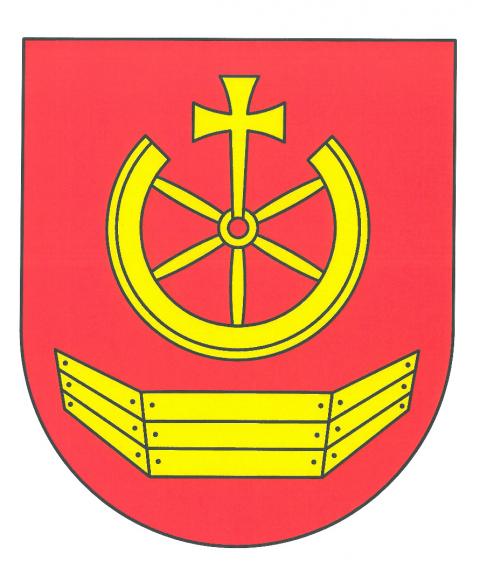 SPECYFIKACJA  WARUNKÓW  ZAMÓWIENIA 
(zwana dalej „SWZ”) 
Dotyczy postępowania o udzielenie zamówienia publicznego na zadanie pn:Dostawa sprzętu komputerowego oraz dostawa, montaż i przeniesienie danych serwerowni w ramach realizacji projektu „Cyfrowa Gmina”o wartości zamówienia nieprzekraczającej progów unijnych, o jakich stanowi art. 3 ustawy 
z dnia 11.09.2019 r. - Prawo zamówień publicznych (Dz. U. z 2019 r. poz. 2019 ze zm.).NR POSTĘPOWANIA (nr referencyjny):IDGO.271.1.3.2022                                                                                                                 Zatwierdzam                                                                                                             Mieczysław SkrzypczakKuślin 2022NAZWA ORAZ ADRES ZAMAWIAJĄCEGOGmina KuślinAdres: 64-316 Kuślin, ul. Emilii Sczanieckiej 4nr tel. +48 61 44 72 722e-mail: urzad@kuslin.pladres strony internetowej: www.bip.kuslin.plGodziny urzędowania: poniedziałek-piątek 07:30-15:30NIP 788-19-16-730REGON 631258916Komunikacja w przedmiotowym postępowaniu o udzielenie zamówienia odbywa się przy użyciu środków komunikacji elektronicznej, za pośrednictwem Platformy zakupowej Zamawiającego dostępnej pod adresem: https://platformazakupowa.pl/pn/kuslin  (dalej: Platforma).Adres strony internetowej, na której prowadzone jest postępowanie oraz adres strony internetowej, na której udostępniane będą zmiany i wyjaśnienia treści SWZ oraz inne dokumenty zamówienia bezpośrednio związane z postępowaniem postępowania o udzielenie zamówienia: https://platformazakupowa.pl/pn/kuslin  Na powyższej stronie (Platformie) udostępniane będą wszelkie dokumenty związane z prowadzoną procedurą.TRYB UDZIELENIE ZAMÓWIENIA ORAZ INFORMACJA, CZY ZAMAWIAJĄCY PRZEWIDUJE WYBÓR NAJKORZYSTNIEJSZEJ OFERTY Z MOŻLIWOŚCIĄ PROWADZENIA NEGOCJACJINiniejsze postępowanie o udzielenie zamówienia publicznego prowadzone jest w trybie podstawowym, w którym w odpowiedzi na ogłoszenie o zamówieniu oferty mogą  składać  wszyscy zainteresowani Wykonawcy, a następnie Zamawiający wybiera najkorzystniejszą ofertę bez przeprowadzenia  negocjacji (art.  275  pkt  1  ustawy Pzp). Zamawiając nie przewiduje możliwości wyboru najkorzystniejszej oferty z możliwością prowadzenia  negocjacji.OPIS PRZEDMIOTU ZAMÓWIENIAPrzedmiotem zamówienia jest dostawa fabrycznie nowego sprzętu informatycznego, wolnego od wad i uszkodzeń. Dostawa realizowana będzie w 2 częściach:Część I :- dostawa 9 szt komputerów wraz z systemem operacyjnym i pakietem biurowym - dostawa 1 szt komputera przenośnego wraz z systemem operacyjny (laptop) i pakietem      biurowym - dostawa 15 szt zasilaczy awaryjnych UPS - dostawa 1 szt zasilacza awaryjnego serwera UPSCzęść II Dostawa wraz z montażem i przeniesieniem danych – Serwer RackZamówienie realizowane jest w ramach projektu „Cyfrowa Gmina” finansowanego w ramach Programu Operacyjnego Polska Cyfrowa na lata 2014-2020 Osi Priorytetowej V Rozwój cyfrowy JST oraz wzmocnienie cyfrowej odporności na zagrożenia REACT-EU działania 5.1 Rozwój cyfrowy JST oraz wzmocnienie cyfrowej odporności na zagrożenia dotycząca realizacji projektu grantowego „Cyfrowa Gmina” o numerze POPC.05.01.00-00-0001/21-00Oznaczenie przedmiotu zamówienia we Wspólnym Słowniku Zamówień (CPV):30213000-5 Komputery osobiste 30213100-6 Komputer30213300-8 Komputer biurkowy4882100-2 serwery4882100- 9 serwery sieciowe4882100- 6 serwery komputerowe4882100- 3 serwery plików 30237200-1- akcesoria komputerowe 32424000-1- infrastruktura sieciowa Szczegółowy opis przedmiotu zamówienia stanowi dokumentacja projektowa – Opis przedmiotu zamówienia (OPZ) – załącznik nr 1a do SWZ.Miejsce dostawy: budynek Urzędu Gminy w Kuślinie ul. E. Sczanieckiej 4, 64-316 Kuślin. W zakresie zamówienia jest również wniesienie do magazynu wskazanego przez osobę upoważnioną.PODZIAŁ ZAMÓWIENIA NA CZĘŚCI ORAZ WIZJA LOKALNA 1. Zamawiający dopuszcza składanie ofert częściowych obejmujących dowolne części zamówienia. Zamawiający dopuszcza składanie ofert częściowych na jedną lub dwie części.2. Zamawiający nie wymaga przeprowadzenia przez Wykonawcę wizji lokalnej lub sprawdzenia przez niego dokumentów niezbędnych do realizacji zamówienia, o których mowa w art. 131 ust. 2 ustawy Pzp.POZOSTAŁE INFORMACJEZamawiający nie dopuszcza złożenia ofert wariantowych.Zamawiający nie wymaga zatrudnienia osób, o których mowa w art. 96 ust. 2 pkt 2. Zamawiający nie przewiduje możliwości zastrzeżenia ubiegania się o udzielenie zamówienia wyłącznie przez wykonawców, o których mowa w art. 94. Zamawiający nie przewiduje udzielenia zamówień, o których mowa w art. 214 ust. 1 pkt 7 i 8.Zamawiający nie przewiduje zwrotu kosztów udziału w postępowaniu.TERMIN WYKONANIA ZAMÓWIENIATermin realizacji zamówienia: maksymalnie 60 dni od dnia podpisania umowyTermin realizacji zamówienia stanowi pozacenowe kryterium oceny ofert.PROJEKTOWANE POSTANOWIENIA UMOWY W SPRAWIE ZAMÓWIENIA PUBLICZNEGO, KTÓRE ZOSTANĄ WPROWADZONE DO TREŚCI TEJ UMOWYPełna treść Projektu umowy znajduje się w Załączniku nr 3 do SWZ.Zamawiający nie dopuszcza w ramach rozliczeń innej waluty niż PLN.Złożenie oferty jest jednoznaczne z akceptacją przez wykonawcę projektowanych postanowień umowy.INFORMACJE O ŚRODKACH KOMUNIKACJI ELEKTRONICZNEJ, PRZY UŻYCIU KTÓRYCH ZAMAWIAJĄCY BĘDZIE KOMUNIKOWAŁ SIĘ Z WYKONAWCAMI, ORAZ INFORMACJE O WYMAGANIACH TECHNICZNYCH I ORGANIZACYJNYCH SPORZĄDZANIA, WYSYŁANIA I ODBIERANIA KORESPONDENCJI ELEKTRONICZNEJW przedmiotowym postępowaniu komunikacja między Zamawiającym a wykonawcami odbywa się przy użyciu środków komunikacji elektronicznej za pośrednictwem Platformy zakupowej Zamawiającego, tj. https://platformazakupowa.pl/pn/kuslin.  Zamawiający informuje, że instrukcje korzystania z platformazakupowa.pl dotyczące w szczególności logowania, składania wniosków o wyjaśnienie treści SWZ, składania ofert oraz innych czynności podejmowanych w niniejszym postępowaniu przy użyciu platformazakupowa.pl znajdują się w zakładce „Instrukcje dla Wykonawców" na stronie internetowej pod adresem: https://platformazakupowa.pl/strona/45-instrukcjeRejestracja i korzystanie z Platformy są bezpłatne. Dokonując rejestracji wykonawca akceptuje regulamin korzystania z Platformy.Zamawiający będzie przekazywał wykonawcom informacje w formie elektronicznej poprzez opublikowanie informacji na platformie zakupowej Zamawiającego. Informacje dotyczące odpowiedzi na pytania, zmiany SWZ, zmiany terminu składania i otwarcia ofert Zamawiający będzie zamieszczał na platformie w sekcji “Komunikaty”. Korespondencja, której zgodnie z obowiązującymi przepisami adresatem jest konkretny wykonawca, będzie przekazywana w formie elektronicznej za pośrednictwem platformazakupowa.pl do konkretnego wykonawcy.Wykonawca jako podmiot profesjonalny ma obowiązek sprawdzania komunikatów i wiadomości bezpośrednio na platformazakupowa.pl przesłanych przez Zamawiającego, gdyż system powiadomień może ulec awarii lub powiadomienie może trafić do folderu SPAM.Zgodnie z § 11 ust. 2 Rozporządzenia Prezesa Rady Ministrów w sprawie sposobu sporządzania i przekazywania informacji oraz wymagań technicznych dla dokumentów elektronicznych oraz środków komunikacji elektronicznej w postępowaniu o udzielenie zamówienia publicznego lub konkursie (Dz.U.2020.2452 z dnia 2020.12.31)Zamawiający udostępnia poniżej informacje na temat specyfikacji połączenia, formatu przesyłanych danych oraz szyfrowania i oznaczania czasu przekazania i odbioru danych. Wymagania techniczne związane z korzystaniem z Platformy:- stały dostęp do sieci Internet o gwarantowanej przepustowości nie mniejszej niż 512 kb/s,- komputer klasy PC lub MAC o następującej konfiguracji: pamięć min. 2 GB Ram, procesor Intel IV 2 GHZ lub jego nowsza wersja, jeden z systemów operacyjnych - MS Windows 7, Mac Os x 10 4, Linux, lub ich nowsze wersje,- zainstalowana dowolna przeglądarka internetowa, w przypadku Internet Explorer minimalnie wersja 10 0.,- włączona obsługa JavaScript,- zainstalowany program Adobe Acrobat Reader lub inny obsługujący format plików .pdf,- Platformazakupowa.pl działa według standardu przyjętego w komunikacji sieciowej kodowanie UTF8,- Oznaczenie czasu odbioru danych przez platformę zakupową stanowi datę oraz dokładny czas (hh:mm:ss) generowany wg. czasu lokalnego serwera synchronizowanego z zegarem Głównego Urzędu Miar.Sporządzanie i przekazywanie informacji w tym dokumentów elektronicznych musi być zgodne z wymaganiami określonymi w rozporządzeniu Prezesa Rady Ministrów z dnia 30 grudnia 2020 r. w sprawie sposobu sporządzania i przekazywania informacji oraz wymagań technicznych dla dokumentów elektronicznych oraz środków komunikacji elektronicznej w postępowaniu o udzielenie zamówienia publicznego lub konkursie.Wszelką korespondencję związaną z niniejszym postępowaniem należy przekazywać za pośrednictwem Platformy. Korespondencję uważa się za przekazaną w terminie, jeżeli dotrze do Zamawiającego przed upływem wymaganego terminu. Każda ze stron na żądanie drugiej strony niezwłocznie potwierdzi fakt otrzymania wiadomości elektronicznej.Zaleca się by korespondencja kierowana do Zamawiającego była opatrzona numerem postępowania: IDGO.271.1.3.202210. Wykonawca może zwrócić się do Zamawiającego, za pośrednictwem Platformy, z wnioskiem o wyjaśnienie treści SWZ. Zamawiający jest obowiązany udzielić wyjaśnień niezwłocznie, jednak nie później niż na 2 dni przed upływem terminu składania ofert pod warunkiem, że wniosek o wyjaśnienie treści SWZ wpłynął do Zamawiającego nie później niż na 4 dni przed upływem terminu składania ofert. Jeżeli Zamawiający nie udzieli wyjaśnień w terminie, o którym mowa powyżej, przedłuża termin składania odpowiednio ofert o czas niezbędny do zapoznania się wszystkich zainteresowanych wykonawców z wyjaśnieniami niezbędnymi do należytego przygotowania i złożenia ofert. Przedłużenie terminu składania ofert nie wpływa na bieg terminu składania wniosku o wyjaśnienie treści SWZ. W przypadku, gdy wniosek o wyjaśnienie treści SWZ nie wpłynął w terminie, wskazanym powyżej, Zamawiający nie ma obowiązku udzielania odpowiednio wyjaśnień SWZ oraz obowiązku przedłużenia terminu składania ofert. Treść zapytań wraz z wyjaśnieniami Zamawiający udostępni, bez ujawniania źródła zapytania, na stronie internetowej prowadzonego postępowania.W uzasadnionych przypadkach Zamawiający może przed upływem terminu składania ofert zmienić treść SWZ.INFORMACJE O SPOSOBIE KOMUNIKOWANIA SIĘ ZAMAWIAJĄCEGO Z WYKONAWCAMI W INNY SPOSÓB NIŻ PRZY UŻYCIU ŚRODKÓW KOMUNIKACJI ELEKTRONICZNEJ, W PRZYPADKU ZAISTNIENIA JEDNEJ Z SYTUACJI OKREŚLONYCH W ART. 65 UST. 1, ART. 66 I ART. 69Nie dotyczyWSKAZANIE OSÓB UPRAWNIONYCH DO KOMUNIKOWANIA SIĘ Z WYKONAWCAMIOsobą uprawnioną do porozumiewania się z Wykonawcami jest: Natalia Batura, tel. 61 44 72 728, nbatura@kuslin.pl Zgodnie z art. 20 ust. 1 Pzp postępowanie o udzielenie zamówienia, z zastrzeżeniem wyjątków przewidzianych w Pzp, prowadzi się pisemnie.  Komunikacja ustna dopuszczalna jest w odniesieniu do informacji, które nie są istotne, w szczególności nie dotyczą ogłoszenia o zamówieniu lub SWZ, a także ofert.WYMAGANIA DOTYCZĄCE WADIUMZamawiający nie wymaga wniesienia wadium.TERMIN ZWIĄZANIA OFERTĄWykonawca zostanie związany złożoną ofertą przez okres 30 dni od dnia upływu terminu składania ofert, tj. do dnia 23.04.2022 r.W przypadku gdy wybór najkorzystniejszej oferty nie nastąpi przed upływem terminu związania ofertą określonego w SWZ, Zamawiający przed upływem terminu związania ofertą zwraca się jednokrotnie do Wykonawców o wyrażenie zgody na przedłużenie tego terminu o wskazywany przez niego okres, nie dłuższy niż 30 dni.Przedłużenie terminu związania ofertą, o którym mowa w ust. 2, wymaga złożenia przez Wykonawcę pisemnego oświadczenia o wyrażeniu zgody na przedłużenie terminu związania ofertą.W przypadku gdy Zamawiający żąda wniesienia wadium, przedłużenie terminu związania ofertą, o którym mowa w ust. 3, następuje wraz z przedłużeniem okresu ważności wadium albo, jeżeli nie jest to możliwe, z wniesieniem nowego wadium na przedłużony okres związania ofertą.OPIS SPOSOBU PRZYGOTOWANIA OFERTYOferta, wniosek oraz przedmiotowe środki dowodowe składane elektronicznie muszą zostać podpisane elektronicznym kwalifikowanym podpisem lub podpisem zaufanym lub podpisem osobistym. W procesie składania oferty, wniosku w tym przedmiotowych środków dowodowych na platformie, kwalifikowany podpis elektroniczny Wykonawca może złożyć bezpośrednio na dokumencie, który następnie przesyła do systemu (opcja rekomendowana przez platformazakupowa.pl) oraz dodatkowo dla całego pakietu dokumentów w kroku 2 Formularza składania oferty lub wniosku (po kliknięciu w przycisk Przejdź do podsumowania).Poświadczenia za zgodność z oryginałem dokonuje odpowiednio Wykonawca, podmiot, na którego zdolnościach lub sytuacji polega Wykonawca, wykonawcy wspólnie ubiegający się o udzielenie zamówienia publicznego albo podwykonawca, w zakresie dokumentów, które każdego z nich dotyczą. Poprzez oryginał należy rozumieć dokument podpisany kwalifikowanym podpisem elektronicznym lub podpisem zaufanym lub podpisem osobistym przez osobę/osoby upoważnioną/upoważnione. Poświadczenie za zgodność z oryginałem następuje w formie elektronicznej podpisane kwalifikowanym podpisem elektronicznym lub podpisem zaufanym lub podpisem osobistym przez osobę/osoby upoważnioną/upoważnione.Oferta powinna być:sporządzona na podstawie załączników niniejszej SWZ w języku polskim,złożona przy użyciu środków komunikacji elektronicznej tzn. za pośrednictwem platformazakupowa.pl ,podpisana kwalifikowanym podpisem elektronicznym lub podpisem zaufanym lub podpisem osobistym przez osobę/osoby upoważnioną/upoważnione.Podpisy kwalifikowane wykorzystywane przez Wykonawców do podpisywania wszelkich plików muszą spełniać “Rozporządzenie Parlamentu Europejskiego i Rady w sprawie identyfikacji elektronicznej i usług zaufania w odniesieniu do transakcji elektronicznych na rynku wewnętrznym (eIDAS) (UE) nr 910/2014 - od 1 lipca 2016 roku”.W przypadku wykorzystania formatu podpisu XAdES zewnętrzny. Zamawiający wymaga dołączenia odpowiedniej ilości plików tj. podpisywanych plików z danymi oraz plików XAdES.Zgodnie z art. 18 ust. 3 ustawy Pzp, nie ujawnia się informacji stanowiących tajemnicę przedsiębiorstwa, w rozumieniu przepisów o zwalczaniu nieuczciwej konkurencji. Jeżeli Wykonawca, nie później niż w terminie składania ofert, w sposób niebudzący wątpliwości zastrzegł, że nie mogą być one udostępniane oraz wykazał, załączając stosowne wyjaśnienia, iż zastrzeżone informacje stanowią tajemnicę przedsiębiorstwa. Na platformie w formularzu składania oferty znajduje się miejsce wyznaczone do dołączenia części oferty stanowiącej tajemnicę przedsiębiorstwa.Wykonawca, za pośrednictwem platformazakupowa.pl może przed upływem terminu do składania ofert zmienić lub wycofać ofertę. Sposób dokonywania zmiany lub wycofania oferty zamieszczono w instrukcji zamieszczonej na stronie internetowej pod adresem: https://platformazakupowa.pl/strona/45-instrukcje Każdy z Wykonawców może złożyć tylko jedną ofertę. Złożenie większej liczby ofert lub oferty zawierającej propozycje wariantowe spowoduje podlegać będzie odrzuceniu.Ceny oferty muszą zawierać wszystkie koszty, jakie musi ponieść Wykonawca, aby zrealizować zamówienie z najwyższą starannością oraz ewentualne rabaty.Dokumenty i oświadczenia składane przez wykonawcę powinny być w języku polskim, chyba że w SWZ dopuszczono inaczej. W przypadku załączenia dokumentów sporządzonych w innym języku niż dopuszczony, Wykonawca zobowiązany jest załączyć tłumaczenie na język polski.Zgodnie z definicją dokumentu elektronicznego z art.3 ustęp 2 Ustawy o informatyzacji działalności podmiotów realizujących zadania publiczne, opatrzenie pliku zawierającego skompresowane dane kwalifikowanym podpisem elektronicznym jest jednoznaczne z podpisaniem oryginału dokumentu, z wyjątkiem kopii poświadczonych odpowiednio przez innego wykonawcę ubiegającego się wspólnie z nim o udzielenie zamówienia, przez podmiot, na którego zdolnościach lub sytuacji polega Wykonawca, albo przez podwykonawcę.Maksymalny rozmiar jednego pliku przesyłanego za pośrednictwem dedykowanych formularzy do: złożenia, zmiany, wycofania oferty wynosi 150 MB natomiast przy komunikacji wielkość pliku to maksymalnie 500 MB.SPOSÓB ORAZ TERMIN SKŁADANIA OFERTOfertę wraz z wymaganymi dokumentami należy umieścić na platformazakupowa.pl pod adresem: https://platformazakupowa.pl/pn/ladek  w myśl ustawy Pzp na stronie internetowej prowadzonego postępowania do dnia 25.03.2022 r. do godziny 09:00Do oferty należy dołączyć wszystkie wymagane w SWZ dokumenty.Dokumenty stanowiące ofertę, które należy złożyć:Formularz ofertowy wg zał. nr 1 do SWZ; Przedmiotowe środki dowodowe,Oświadczenie o spełnianiu warunków udziału w postępowaniu oraz niepodleganiu wykluczeniu wg zał. nr 2a do SWZ;Zobowiązanie innych podmiotów (jeśli dotyczy);Pełnomocnictwo dla osób podpisujących ofertę w imieniu i na rzecz Wykonawcy. Gdy umocowanie osoby składającej ofertę nie wynika z dokumentów rejestrowych, wykonawca, który składa ofertę za pośrednictwem pełnomocnika, powinien dołączyć do oferty dokument pełnomocnictwa obejmujący swoim zakresem umocowanie do złożenia oferty lub złożenia oferty i podpisania umowy;Pełnomocnictwo dla pełnomocnika do reprezentowania w postępowaniu Wykonawców wspólnie ubiegających się o udzielenie zamówienia - dotyczy ofert składanych przez Wykonawców wspólnie ubiegających się o udzielenie zamówienia.Po wypełnieniu Formularza składania oferty lub wniosku i dołączenia wszystkich wymaganych załączników należy kliknąć przycisk „Przejdź do podsumowania”.Oferta lub wniosek składana elektronicznie musi zostać podpisana elektronicznym podpisem kwalifikowanym, podpisem zaufanym lub podpisem osobistym. W procesie składania oferty za pośrednictwem platformazakupowa.pl, Wykonawca powinien złożyć podpis bezpośrednio na dokumentach przesłanych za pośrednictwem platformazakupowa.pl. Zalecamy stosowanie podpisu na każdym załączonym pliku osobno, w szczególności wskazanych w art. 63 ust 1 oraz ust.2 Pzp, gdzie zaznaczono, iż oferty, wnioski o dopuszczenie do udziału w postępowaniu oraz oświadczenie, o którym mowa w art. 125 ust.1 sporządza się, pod rygorem nieważności, w postaci lub formie elektronicznej i opatruje się odpowiednio w odniesieniu do wartości postępowania kwalifikowanym podpisem elektronicznym, podpisem zaufanym lub podpisem osobistym.Za datę złożenia oferty przyjmuje się datę jej przekazania w systemie (platformie) w drugim kroku składania oferty poprzez kliknięcie przycisku “Złóż ofertę” i wyświetlenie się komunikatu, że oferta została zaszyfrowana i złożona.Szczegółowa instrukcja dla Wykonawców dotycząca złożenia, zmiany i wycofania oferty znajduje się na stronie internetowej pod adresem: https://platformazakupowa.pl/strona/45-instrukcje .TERMIN OTWARCIA OFERTOtwarcie ofert następuje niezwłocznie po upływie terminu składania ofert, nie później niż następnego dnia po dniu, w którym upłynął termin składania ofert tj. 25.03.2022r. godz. 9:30 Jeżeli otwarcie ofert następuje przy użyciu systemu teleinformatycznego, w przypadku awarii tego systemu, która powoduje brak możliwości otwarcia ofert w terminie określonym przez zamawiającego, otwarcie ofert następuje niezwłocznie po usunięciu awarii.Zamawiający poinformuje o zmianie terminu otwarcia ofert na stronie internetowej prowadzonego postępowania.Zamawiający, najpóźniej przed otwarciem ofert, udostępnia na stronie internetowej prowadzonego postępowania informację o kwocie, jaką zamierza przeznaczyć na sfinansowanie zamówienia.Zamawiający, niezwłocznie po otwarciu ofert, udostępnia na stronie internetowej prowadzonego postępowania informacje o: nazwach albo imionach i nazwiskach oraz siedzibach lub miejscach prowadzonej działalności gospodarczej albo miejscach zamieszkania Wykonawców, których oferty zostały otwarte;cenach lub kosztach zawartych w ofertach.Informacja zostanie opublikowana na stronie postępowania na platformazakupowa.pl w sekcji ,,Komunikaty” .Uwaga! Zgodnie z Pzp Zamawiający nie ma obowiązku przeprowadzania jawnej sesji otwarcia ofert w sposób jawny z udziałem Wykonawców lub transmitowania sesji otwarcia za pośrednictwem elektronicznych narzędzi do przekazu wideo on-line a ma jedynie takie uprawnienie.PODSTAWY WYKLUCZENIA Z POSTĘPOWANIA Obligatoryjne podstawy wykluczenia z postepowania, o których mowa w art. 108 ust. 1. Z postępowania o udzielenie zamówienia wyklucza się wykonawcę:będącego osobą fizyczną, którego prawomocnie skazano za przestępstwo:udziału w zorganizowanej grupie przestępczej albo związku mającym na celu popełnienie przestępstwa lub przestępstwa skarbowego, o którym mowa w art. 258 Kodeksu karnego (art. 108 ust. 1 pkt 1 lit. a Pzp),handlu ludźmi, o którym mowa w art. 189a Kodeksu karnego (art. 108 ust. 1 pkt 1 lit. b Pzp),o którym mowa w art. 228-230a, art. 250a Kodeksu karnego lub w art. 46 lub art. 48 ustawy z dnia 25 czerwca 2010 r. o sporcie lub w art. 54 ust. 1-4 ustawy z dnia 12 maja 2011 r. o refundacji leków, środków spożywczych specjalnego przeznaczenia żywieniowego oraz wyrobów medycznych (art. 108 ust. 1 pkt 1 lit. c Pzp),finansowania przestępstwa o charakterze terrorystycznym, o którym mowa w art. 165a Kodeksu karnego, lub przestępstwo udaremniania lub utrudniania stwierdzenia przestępnego pochodzenia pieniędzy lub ukrywania ich pochodzenia, o którym mowa w art. 299 Kodeksu karnego (art. 108 ust. 1 pkt 1 lit. d Pzp),o charakterze terrorystycznym, o którym mowa w art. 115 § 20 Kodeksu karnego, lub mające na celu popełnienie tego przestępstwa (art. 108 ust. 1 pkt 1 lit. e Pzp),pracy małoletnich cudzoziemców, o którym mowa w art. 9 ust. 2 ustawy z dnia 15 czerwca 2012 r. o skutkach powierzania wykonywania pracy cudzoziemcom przebywającym wbrew przepisom na terytorium Rzeczypospolitej Polskiej (Dz. U. poz. 769) (art. 108 ust. 1 pkt 1 lit. f Pzp),przeciwko obrotowi gospodarczemu, o których mowa w art. 296-307 Kodeksu karnego, przestępstwo oszustwa, o którym mowa w art. 286 Kodeksu karnego, przestępstwo przeciwko wiarygodności dokumentów, o których mowa w art. 270-277d Kodeksu karnego, lub przestępstwo skarbowe (art. 108 ust. 1 pkt 1 lit. g Pzp),o którym mowa w art. 9 ust. 1 i 3 lub art. 10 ustawy z dnia 15 czerwca 2012 r. o skutkach powierzania wykonywania pracy cudzoziemcom przebywającym wbrew przepisom na terytorium Rzeczypospolitej Polskiej (art. 108 ust. 1 pkt 1 lit. h Pzp)− lub za odpowiedni czyn zabroniony określony w przepisach prawa obcego;jeżeli urzędującego członka jego organu zarządzającego lub nadzorczego, wspólnika spółki w spółce jawnej lub partnerskiej albo komplementariusza w spółce komandytowej lub komandytowo-akcyjnej lub prokurenta prawomocnie skazano za przestępstwo, o którym mowa w pkt 1 (art. 108 ust. 1 pkt 2 Pzp);wobec którego wydano prawomocny wyrok sądu lub ostateczną decyzję administracyjną o zaleganiu z uiszczeniem podatków, opłat lub składek na ubezpieczenie społeczne lub zdrowotne, chyba że wykonawca odpowiednio przed upływem terminu do składania wniosków o dopuszczenie do udziału w postępowaniu albo przed upływem terminu składania ofert dokonał płatności należnych podatków, opłat lub składek na ubezpieczenie społeczne lub zdrowotne wraz z odsetkami lub grzywnami lub zawarł wiążące porozumienie w sprawie spłaty tych należności (art. 108 ust. 1 pkt 3 Pzp);wobec którego orzeczono zakaz ubiegania się o zamówienia publiczne (art. 108 ust. 1 pkt 4 Pzp);jeżeli zamawiający może stwierdzić, na podstawie wiarygodnych przesłanek, że wykonawca zawarł z innymi wykonawcami porozumienie mające na celu zakłócenie konkurencji, w szczególności jeżeli należąc do tej samej grupy kapitałowej w rozumieniu ustawy z dnia 16 lutego 2007 r. o ochronie konkurencji i konsumentów, złożyli odrębne oferty, oferty częściowe lub wnioski o dopuszczenie do udziału w postępowaniu, chyba że wykażą, że przygotowali te oferty lub wnioski niezależnie od siebie (art. 108 ust. 1 pkt 5 Pzp);jeżeli, w przypadkach, o których mowa w art. 85 ust. 1, doszło do zakłócenia konkurencji wynikającego z wcześniejszego zaangażowania tego wykonawcy lub podmiotu, który należy z wykonawcą do tej samej grupy kapitałowej w rozumieniu ustawy z dnia 16 lutego 2007 r. o ochronie konkurencji i konsumentów, chyba że spowodowane tym zakłócenie konkurencji może być wyeliminowane w inny sposób niż przez wykluczenie wykonawcy z udziału w postępowaniu o udzielenie zamówienia (art. 108 ust. 1 pkt 6 Pzp).Fakultatywne podstawy wykluczenia z postępowania, o których mowa w art. 109 ust. 1. Zamawiający nie przewiduje fakultatywnych podstaw wykluczenia.Wykonawca może zostać́ wykluczony przez Zamawiającego na każdym etapie postępowania o udzielenie zamówienia.Wykluczenie Wykonawcy następuje zgodnie z art. 111 Pzp.WARUNKI UDZIAŁU W POSTĘPOWANIUO udzielenie zamówienia mogą ubiegać się Wykonawcy, którzy spełniają warunki udziału w postępowaniu dotyczące: zdolności do występowania w obrocie gospodarczym; Zamawiający nie określa warunku w ww. zakresie.uprawnień do prowadzenia określonej działalności gospodarczej lub zawodowej, o ile wynika to z odrębnych przepisów;Zamawiający nie określa warunku w ww. zakresie.sytuacji ekonomicznej lub finansowej;Zamawiający nie określa warunku w ww. zakresiezdolności technicznej lub zawodowej w zakresie: Opis sposobu dokonywania oceny spełniania tego warunku: Zamawiający uzna ww. warunek za spełniony, jeżeli Wykonawca wykaże, że należycie wykonał :Dla części I - co najmniej jedną dostawę sprzętu komputerowego w ilości co najmniej 10 szt o parametrach tożsamych lub wyższych do przedmiotu zamówienia. Dla części II - co najmniej jedną dostawę serwera o parametrach tożsamych lub wyższych do przedmiotu zamówienia.  Zamawiający może, oceniając zdolność techniczną lub zawodową, na każdym etapie postępowania, uznać, że Wykonawca nie posiada wymaganych zdolności, jeżeli  posiadanie  przez Wykonawcę sprzecznych interesów, w szczególności zaangażowanie zasobów technicznych lub zawodowych Wykonawcy w inne przedsięwzięcia gospodarcze Wykonawcy może mieć negatywny wpływ na realizację zamówienia na każdym etapie postępowania (art. 116 ust. 2  ustawy Pzp).INFORMACJA O MOŻLIWOŚCI WSPÓLNEGO UBIEGANIA SIĘ O ZAMÓWIENIE ORAZ INFORMACJA O MOŻLIWOŚCI UDOSTĘPNIENIA ZASOBÓW WSPÓLNE UBIEGANIE SIĘ O ZAMÓWIENIEWykonawcy mogą wspólnie ubiegać się o udzielenie zamówienia (m.in. spółka cywilna, konsorcjum) - art. 58 ustawy Pzp. W takim przypadku Wykonawcy ponoszą solidarną odpowiedzialność za wykonanie umowy. W przypadku składania oferty przez Wykonawców wspólnie ubiegających się o udzielenie zamówienia, Wykonawcy ustanawiają pełnomocnika do reprezentowania ich w postępowaniu o udzielenie zamówienia albo reprezentowania w postępowaniu i zawarcia umowy w sprawie zamówienia publicznego oraz załączają do oferty pełnomocnictwo do reprezentowania Wykonawców w postępowaniu o udzielenie zamówienia albo reprezentowania w postępowaniu i zawarcia umowy w sprawie zamówienia publicznego. W przypadku Wykonawców wspólnie ubiegających się o zamówienie:warunek dotyczący uprawnień do prowadzenia określonej działalności gospodarczej lub zawodowej, o którym mowa w ROZDZ. XVIII ust 1 pkt 1.2 (art. 112 ust. 2 pkt 2 Pzp), jest spełniony, jeżeli co najmniej jeden z wykonawców wspólnie ubiegających się o udzielenie zamówienia posiada uprawnienia do prowadzenia określonej działalności gospodarczej lub zawodowej i zrealizuje roboty budowlane, dostawy lub usługi, do których realizacji te uprawnienia są wymagane;w odniesieniu do warunków dotyczących wykształcenia, kwalifikacji zawodowych lub doświadczenia wykonawcy wspólnie ubiegający się o udzielenie zamówienia mogą polegać na zdolnościach tych z wykonawców, którzy wykonają roboty budowlane lub usługi, do realizacji których te zdolności są wymagane; W przypadku warunku określonego w pkt 1.4.1 powyżej, Zamawiający wymaga aby warunek ten spełniał co najmniej jeden z wykonawców (konsorcjantów);w przypadku, o którym mowa w pkt a) i b), wykonawcy wspólnie ubiegający się o udzielenie zamówienia dołączają do oferty oświadczenie, z którego wynika, które roboty budowlane, dostawy lub usługi wykonają poszczególni wykonawcy.UDOSTĘPNIENIE ZASOBÓWWykonawca może w celu potwierdzenia spełniania warunków udziału w postępowaniu, w stosownych sytuacjach oraz w odniesieniu do konkretnego zamówienia, lub jego części, polegać na zdolnościach technicznych lub zawodowych lub sytuacji finansowej lub ekonomicznej podmiotów udostępniających zasoby, niezależnie od charakteru prawnego łączących go z nimi stosunków prawnych. W  odniesieniu do warunków dotyczących  kwalifikacji  zawodowych lub doświadczenia Wykonawcy mogą polegać na zdolnościach podmiotów udostępniających zasoby, jeśli podmioty te wykonają roboty budowlane lub usługi, do realizacji których te zdolności są wymagane. Zgodnie z art. 118 ust. 3 Pzp Wykonawca,  który polega na zdolnościach lub sytuacji podmiotów udostępniających zasoby, składa wraz z ofertą, zobowiązanie podmiotu udostępniającego zasoby do oddania mu do dyspozycji niezbędnych zasobów na potrzeby realizacji danego zamówienia lub inny podmiotowy środek dowodowy potwierdzający, że Wykonawca realizując zamówienie, będzie dysponował niezbędnymi zasobami tych podmiotów. Zobowiązanie podmiotu udostępniającego zasoby, o którym mowa w art. 118 ust. 3 Pzp, potwierdza, że stosunek łączący Wykonawcę z podmiotami udostępniającymi zasoby gwarantuje rzeczywisty dostęp do tych zasobów oraz określa w szczególności: 1) zakres dostępnych Wykonawcy zasobów podmiotu udostępniającego zasoby; 2) sposób  i  okres  udostępnienia Wykonawcy i wykorzystania przez niego zasobów podmiotu udostępniającego te zasoby przy wykonywaniu zamówienia; 3) czy i w jakim zakresie podmiot udostępniający zasoby, na zdolnościach którego Wykonawca polega w odniesieniu do warunków udziału w postępowaniu dotyczących wykształcenia, kwalifikacji zawodowych lub doświadczenia, zrealizuje roboty budowlane, których wskazane zdolności dotyczą. Zamawiający ocenia, czy udostępniane Wykonawcy przez podmioty udostępniające zasoby zdolności techniczne lub zawodowe lub ich sytuacja finansowa lub ekonomiczna, pozwalają na wykazanie przez Wykonawcę spełniania warunków udziału w postępowaniu, o których mowa w art. 112 ust. 2 pkt 3 i 4 Pzp,  a także bada, czy nie zachodzą wobec  tego podmiotu  podstawy  wykluczenia,  które  zostały przewidziane względem Wykonawcy.Podmiot, który zobowiązał się do udostępnienia zasobów, odpowiada solidarnie z Wykonawcą, który polega na jego sytuacji finansowej lub ekonomicznej, za szkodę poniesioną  przez  Zamawiającego powstałą wskutek nieudostępnienia tych zasobów, chyba że za nieudostępnienie zasobów podmiot ten nie ponosi winy.Jeżeli zdolności techniczne lub zawodowe, sytuacja  ekonomiczna lub  finansowa  podmiotu udostępniającego zasoby nie potwierdzają  spełniania przez Wykonawcę warunków udziału w postępowaniu lub zachodzą  wobec tego podmiotu podstawy  wykluczenia, Zamawiający żąda, aby Wykonawca w terminie określonym przez Zamawiającego zastąpił ten podmiot innym podmiotem lub podmiotami albo wykazał, że samodzielnie spełnia warunki udziału w postępowaniu.Wykonawca nie może, po upływie terminu składania ofert, powoływać się na zdolności lub sytuację podmiotów udostępniających zasoby, jeżeli na etapie składania ofert nie polegał on w danym zakresie na zdolnościach lub sytuacji podmiotów udostępniających zasoby.INFORMACJA O OŚWIADCZENIU WSTĘPNYM PRZEDMIOTOWYCH I PODMIOTOWYCH ŚRODKACH DOWODOWYCHDo oferty Wykonawca zobowiązany jest dołączyć aktualne na dzień składania ofert oświadczenie o spełnianiu warunków udziału w postępowaniu oraz o braku podstaw do wykluczenia z postępowania -zgodnie z załącznikiem nr 2a do SWZ.Informacje zawarte w oświadczeniu, o którym mowa w ust. 1 stanowią wstępne potwierdzenie, że Wykonawca nie podlega wykluczeniu oraz spełnia warunki udziału w postępowaniu.Przedmiotowe środki dowodowe: W celu potwierdzenia zgodności oferowanych dostaw z wymaganiami określonymi w opisie przedmiotu zamówienia, zamawiający żąda złożenia wraz z ofertą:karty katalogowe/karty techniczne zaoferowanych towarów (wszystkie pozycje w formularzu ofertowym). Zgodnie z art. 107 ust 3 ustawy Pzp powyższy środek dowodowy posłuży do oceny w ramach kryterium oceny ofert. Oznacza to, iż w przypadku nie dołączenia do oferty przedmiotowego środka dowodowego Wykonawca otrzyma 0 punktów w kryterium oceny ofert. Zamawiający może żądać wyjaśnień dot. przedmiotowych środków dowodowych (art. 107 ust 4 Pzp).Zamawiający wzywa Wykonawcę, którego  oferta  została  najwyżej  oceniona,  do  złożenia w wyznaczonym terminie, nie krótszym niż 5 dni od dnia wezwania, podmiotowych  środków dowodowych, jeżeli wymagał ich złożenia w ogłoszeniu o zamówieniu lub dokumentach zamówienia, aktualnych na dzień złożenia podmiotowych środków dowodowych.Podmiotowe środki dowodowe wymagane od wykonawcy obejmują:oświadczenie wykonawcy, w zakresie art. 108 ust. 1 pkt 5 ustawy, o braku przynależności do tej samej grupy kapitałowej, w rozumieniu  ustawy z dnia 16.02.2007  r.  o  ochronie konkurencji i konsumentów (Dz. U. z 2020 r. poz. 1076), z innym wykonawcą, który złożył odrębną ofertę, ofertę częściową  lub  wniosek  o dopuszczenie do  udziału w postępowaniu, albo oświadczenia o  przynależności  do  tej samej grupy kapitałowej wraz z dokumentami  lub  informacjami potwierdzającymi przygotowanie oferty, oferty częściowej lub wniosku o dopuszczenie do udziału w postępowaniu niezależnie od innego wykonawcy należącego do tej samej grupy kapitałowej -załącznik nr 2b do SWZ;wykaz usług, o których mowa w ROZDZ. XVII pkt  1.4.1, dostawy powinny być wykonane, a w przypadku świadczeń powtarzających się lub ciągłych również wykonywanych - w okresie ostatnich 3 lat, a jeżeli okres prowadzenia działalności jest krótszy - w tym okresie, wraz z podaniem ich wartości, przedmiotu, dat wykonania i podmiotów, na rzecz których dostawy zostały wykonane lub są wykonywane, oraz załączeniem dowodów określających, czy te dostawy zostały wykonane lub są wykonywane należycie, przy czym dowodami, o których mowa, są referencje bądź inne dokumenty sporządzone przez podmiot, na rzecz którego dostawy zostały wykonane, a w przypadku świadczeń powtarzających się lub ciągłych są wykonywane, a jeżeli wykonawca z przyczyn niezależnych od niego nie jest w stanie uzyskać tych dokumentów - oświadczenie wykonawcy; w przypadku świadczeń powtarzających się lub ciągłych nadal wykonywanych referencje bądź inne dokumenty potwierdzające ich należyte wykonywanie powinny być wystawione w okresie ostatnich 3 miesięcy–załącznik nr 4 do SWZ,W przypadku wspólnego ubiegania się o udzielenie niniejszego zamówienia przez dwóch lub więcej Wykonawców oświadczenia o braku podstaw do wykluczenia muszą dotyczyć każdego z Wykonawców i winny być złożone przez każdego z nich odrębnie.  Wykonawca, który zamierza powierzyć  wykonanie  części  zamówienia  podwykonawcom, w celu wykazania braku istnienia wobec nich podstaw wykluczenia z udziału w postępowaniu zamieszcza informację o podwykonawcach w oświadczeniu, o którym mowa w ust. 1. Wykonawca, który powołuje się na zasoby innych podmiotów, w celu wykazania spełnienia - w zakresie, w jakim powołuje się na ich zasoby - warunków udziału w postępowaniu oraz wykazania braku istnienia wobec nich podstaw wykluczenia zamieszcza informacje  o  tych  podmiotach w oświadczeniach, o których mowa w ust. 1.Jeżeli  Wykonawca ma siedzibę lub miejsce zamieszkania poza terytorium Rzeczypospolitej Polskiej zamiast dokumentów o których mowa w pkt 4.2 składa dokument lub dokumenty wystawione w kraju, w którym Wykonawca ma siedzibę lub miejsce zamieszkania, potwierdzający odpowiednio, że: nie otwarto jego likwidacji ani nie ogłoszono upadłości, jego aktywami nie zarządza likwidator lub sąd, nie zawarł układu z wierzycielami, jego działalność gospodarcza nie jest zawieszona ani nie znajduje się on w innej tego rodzaju sytuacji wynikającej z podobnej procedury przewidzianej w przepisach miejsca wszczęcia tej procedury. Dokumenty powinny być wystawione nie wcześniej niż 3 miesiące przed ich złożeniem.Jeżeli w kraju, w którym Wykonawca ma siedzibę lub miejsce zamieszkania ma osoba, której dokumenty dotyczą, nie wydaje się dokumentów o których mowa powyżej zastępuje się je odpowiednio w całości lub w części dokumentem zawierającym odpowiednio oświadczenie Wykonawcy, ze wskazaniem osoby albo osób  uprawnionych  do  jego  reprezentacji,  lub  oświadczenie  osoby,  której  dokument  miał  dotyczyć, złożone pod przysięgą, lub, jeżeli w kraju, w którym Wykonawca ma siedzibę lub miejsce zamieszkania nie  ma  przepisów  o  oświadczeniu  pod  przysięgą,  złożone  przed  organem  sądowym  lub administracyjnym,  notariuszem,  organem  samorządu  zawodowego  lub  gospodarczego  właściwym  ze względu na siedzibę lub miejsce zamieszkania Wykonawcy. Dokumenty powinny być wystawione nie wcześniej niż 3 miesiące przed ich złożeniem.W  przypadku  wątpliwości  co  do  treści  dokumentu  złożonego  przez  Wykonawcę,  Zamawiający  może zwrócić się do właściwych organów kraju, w których miejsce zamieszkania ma osoba, której dokument dotyczy, o udzielenie niezbędnych informacji dotyczących tego dokumentu.Pozostałe dokumenty, inne niż oświadczenia o których mowa wyżej, składane są w oryginale lub kopii potwierdzonej za zgodność z oryginałem. Poprzez oryginał należy rozumieć dokument podpisany kwalifikowanym podpisem elektronicznym lub podpisem zaufanym lub podpisem osobistym przez osobę/osoby upoważnioną/upoważnione.  Potwierdzenia  za  zgodność z oryginałem dokonuje Wykonawca albo  podmiot,  na  którego  zdolnościach lub sytuacji polega  Wykonawca,  Wykonawcy wspólnie ubiegający się o  udzielenie zamówienia publicznego  albo  podwykonawca- odpowiednio, w zakresie dokumentów, które każdego z nich dotyczą. Dokumenty sporządzone w języku obcym są składane wraz z tłumaczeniem na język polski. Brak jakiegokolwiek z wyżej wymienionych dokumentów, lub złożenie dokumentu w niewłaściwej formie spowoduje wykluczenie Wykonawcy z postępowania (po dokonaniu czynności przewidzianych w art. 128 Pzp.) Wszelkie druki, stanowiące załączniki do niniejszej SWZ są wzorami mającymi ułatwić Wykonawcy złożenie oferty. Dopuszcza się zastosowanie innych druków oświadczeń i wykazów pod warunkiem, że będą one zawierały wszystkie wymagane informacje. Ocena spełnienia warunków zostanie dokonana wg formuły: spełnia/nie spełnia.SPOSÓB OBLICZENIA CENYCeny będą wyrażone w złotych polskich netto i brutto.Ceny obliczane będą w ten sposób, aby wartość brutto wynikała z wartości netto powiększonej o należny podatek VAT. Przy wyliczaniu wartości ceny należy ograniczyć się do dwóch miejsc po przecinku na każdym etapie wyliczenia ceny, stosując ogólnie przyjęte zasady zaokrągleń.Zamawiający wymaga, aby przedmiot zamówienia został zrealizowany na podstawie wszystkich wyjaśnień, modyfikacji oraz dokumentów stanowiących załączniki do SWZ.Podstawą wyceny jest dokumentacja przetargowa oraz wszelkie inne informacje o przedmiocie zamówienia zawarte w SWZ i wyjaśnieniach treści SWZ udzielanych w trakcie postępowania o udzielenie zamówienia publicznego.Cena może być tylko jedna; nie dopuszcza się wariantowości cen.Cena oferty musi zawierać wszelkie koszty niezbędne do zrealizowania przedmiotu zamówienia. Będą to między innymi następujące koszty: koszty administracyjne, koszty opakowania, koszty przesyłki/transportu (w tym wniesienie do magazynu), koszty ubezpieczenia przesyłki.Prawidłowe ustalenie stawki podatku VAT leży po stronie Wykonawcy. Wykonawca poda w Formularzu Ofertowym stawkę podatku od towarów i usług (VAT) właściwą dla  przedmiotu  zamówienia, obowiązującą wg stanu prawnego na dzień składania ofert. Określenie ceny ofertowej z zastosowaniem nieprawidłowej stawki podatku VAT  potraktowane  będzie  jako błąd w obliczeniu ceny i spowoduje odrzucenie oferty, jeżeli nie zostaną spełnione ustawowe przesłanki omyłki (na podstawie art. 226 ust. 1 pkt 10 Pzp w związku z art. 223 ust. 2 pkt 3 Pzp). Jeżeli złożono ofertę, której wybór prowadziłby do powstania u Zamawiającego obowiązku podatkowego zgodnie z przepisami od podatku od towarów i usług, który miałby obowiązek rozliczyć zgodnie z tymi przepisami. Wykonawca składając ofertę, informuje Zamawiającego, czy wybór oferty będzie prowadzić do powstania u Zamawiającego obowiązku podatkowego, wskazując nazwę ( rodzaj ) towaru lub usługi, których dostawa lub świadczenie będzie prowadzić do jego powstania, oraz wskazując ich wartość bez kwoty podatku. OPIS KRYTERIÓW OCENY OFERT, WRAZ Z PODANIEM WAG TYCH KRYTERIÓW, I SPOSOBU OCENY OFERTPrzy wyborze najkorzystniejszej oferty Zamawiający będzie się kierował następującymi kryteriami i ich wagami:Cena (C) – 60 %Termin dostawy (T) - 40 % Kryterium Cena (C) - oferta z najniższą ceną za realizację przedmiotu zamówienia otrzyma maksymalną liczbę 60 punktów, natomiast pozostałe oferty uzyskają wartość punktową wyliczoną wg poniższego wzoru:CminC= ---------------- x 60 = …….. pktCbC - liczba punktów w kryterium Cena Cmin - najniższa cena ofertowa w zbiorze ofert podlegających ocenieCb - cena ofertowa ocenianej ofertyKryterium Termin dostawy (T) – ocena w tym kryterium polega na przyznaniu ofercie Wykonawcy dodatkowych punktów (max. 40 pkt) w zależności od zaoferowanego terminu dostawy, kryterium terminu dostawy (w dniach) – obliczone będzie wg wzoru:Tmax - TbT =  -----------------------------   x  40 =……..pktTmax - TminT- ilość przyznanych pkt w ramach kryteriumTb- termin dostawy w badanej ofercie w dniachTmin.- minimalny termin dostawy w dniach Tmax. – maksymalny termin dostawy w dniach Minimalny termin dostawy wynosi 10 dni, a maksymalny 60 dni od dnia podpisania umowy.Za najkorzystniejszą ofertę uznana zostanie ta, która uzyska w sumie największą liczbę punktów w oparciu o przyjęte kryteria oceny ofert.Punktacja przyznawana ofertom w poszczególnych kryteriach będzie liczona z dokładnością do dwóch miejsc po przecinku.Zamawiający nie przewiduje przeprowadzania dogrywki w formie aukcji elektronicznej.INFORMACJE O FORMALNOŚCIACH, JAKIE MUSZĄ ZOSTAĆ DOPEŁNIONE PO WYBORZE OFERTY W CELU ZAWARCIA UMOWYZamawiający zawiera umowę w sprawie zamówienia publicznego, z uwzględnieniem art. 577 Pzp, w terminie nie krótszym niż 5 dni od dnia przesłania zawiadomienia o wyborze najkorzystniejszej oferty, jeżeli zawiadomienie to zostało przesłane przy użyciu środków komunikacji elektronicznej, albo 10 dni, jeżeli zostało przesłane w inny sposób. Zamawiający  może  zawrzeć umowę w  sprawie  zamówienia  publicznego  przed  upływem  terminu,  o którym mowa w ust. 1, jeżeli w postępowaniu o udzielenie zamówienia złożono tylko jedną ofertę. Wykonawca, którego oferta została  wybrana jako najkorzystniejsza, zostanie poinformowany  przez Zamawiającego o miejscu i terminie podpisania umowy. Z Wykonawcą, którego  oferta została uznana za najkorzystniejszą zostanie podpisana umowa, której projekt  zawiera załącznik nr 3 do niniejszej specyfikacji.  Umowa  zostanie  uzupełniona o zapisy wynikające ze złożonej oferty. W przypadku udzielenia zamówienia Wykonawcom wspólnie ubiegającym się o udzielenie zamówienia, Zamawiający może żądać od Wykonawcy przedstawienia umowy regulującej współpracę tych Wykonawców (art. 59 ustawy Pzp).  Jeżeli Wykonawca, którego oferta została wybrana jako najkorzystniejsza, uchyla się od zawarcia umowy w  sprawie  zamówienia  publicznego  Zamawiający  może  dokonać  ponownego  badania  i oceny  ofert spośród ofert pozostałych w postępowaniu Wykonawców albo unieważnić postępowanie.WYMAGANIA DOTYCZĄCE ZABEZPIECZENIA NALEŻYTEGO WYKONANIA UMOWYZamawiający nie wymaga wniesienia zabezpieczenia należytego wykonania umowy.POUCZENIE O ŚRODKACH OCHRONY PRAWNEJ Środki ochrony prawnej przysługują Wykonawcy, jeżeli ma lub miał interes w uzyskaniu zamówienia oraz poniósł lub może ponieść szkodę w wyniku naruszenia przez Zamawiającego przepisów ustawy. Środki ochrony prawnej wobec ogłoszenia wszczynającego postępowanie o udzielenie zamówienia oraz dokumentów zamówienia przysługują również organizacjom wpisanym na listę, o której mowa w art. 469 pkt 15 Pzp, oraz Rzecznikowi Małych i Średnich Przedsiębiorców. W postępowaniu odwołanie przysługuje na: niezgodną  z  przepisami  ustawy  czynność Zamawiającego,  podjętą  w  postępowaniu o udzielenie zamówienia, w tym na projektowane postanowienie umowy; zaniechanie czynności w postępowaniu o udzielenie zamówienia, do której Zamawiający był obowiązany na podstawie ustawy; Odwołanie wnosi się do Prezesa Krajowej Izby Odwoławczej. Odwołujący przekazuje kopię odwołania Zamawiającemu przed upływem terminu do wniesienia odwołania w taki sposób, aby mógł on zapoznać się z jego treścią przed upływem tego terminu. Domniemywa się, że Zamawiający mógł zapoznać się z treścią odwołania przed upływem terminu do jego wniesienia, jeżeli przekazanie jego kopii nastąpiło przed upływem terminu do jego wniesienia przy użyciu środków komunikacji elektronicznej. Odwołanie wnosi się w terminie:  5 dni od dnia przekazania informacji o czynności Zamawiającego stanowiącej podstawę  jego wniesienia, jeżeli informacja została przekazana przy użyciu środków komunikacji elektronicznej,  10 dni od dnia przekazania informacji o czynności Zamawiającego stanowiącej podstawę jego wniesienia, jeżeli informacja została przekazana w sposób inny niż określony w pkt 1;  Odwołanie wobec treści ogłoszenia wszczynającego postępowanie o udzielenie zamówienia lub wobec treści  dokumentów  zamówienia  wnosi  się  w  terminie  5  dni  od  dnia zamieszczenia ogłoszenia w Biuletynie Zamówień Publicznych lub dokumentów zamówienia na stronie internetowej, w przypadku zamówień. Odwołanie w przypadkach innych niż określone w ust. 7 i 8 wnosi się w terminie 5 dni od dnia, w którym powzięto lub przy zachowaniu należytej staranności można było powziąć wiadomość o okolicznościach stanowiących podstawę jego wniesienia. Jeżeli  Zamawiający  mimo  takiego  obowiązku  nie  przesłał  Wykonawcy  zawiadomienia  o wyborze najkorzystniejszej oferty, odwołanie wnosi się nie później niż w terminie: 15  dni  od  dnia  zamieszczenia  w  Biuletynie  Zamówień  Publicznych  ogłoszenia  o wyniku postępowania; miesiąca od dnia zawarcia umowy, jeżeli Zamawiający nie zamieścił w Biuletynie  Zamówień Publicznych ogłoszenia o wyniku postępowania. Pisma w postępowaniu odwoławczym wnosi się w formie pisemnej albo w formie elektronicznej albo w postaci elektronicznej, z tym że odwołanie i przystąpienie do postępowania odwoławczego, wniesione w postaci elektronicznej, wymagają opatrzenia podpisem zaufanym.KLAUZULA INFORMACYJNA Z ART. 13 RODO DO ZASTOSOWANIA W CELU ZWIĄZANYM Z POSTĘPOWANIEM O UDZIELENIE ZAMÓWIENIA PUBLICZNEGOZgodnie z art. 13 ust. 1 i 2 rozporządzenia Parlamentu Europejskiego i Rady (UE) 2016/679 z dnia 27 kwietnia 2016 r. w sprawie ochrony osób fizycznych w związku z przetwarzaniem danych osobowych i w sprawie swobodnego przepływu takich danych oraz uchylenia dyrektywy 95/46/WE (ogólne rozporządzenie o ochronie danych) (Dz. Urz. UE L 119 z 04.05.2016, str. 1, ze zm.), dalej „RODO”, informujemy, że:administratorem Pani/Pana danych osobowych jest Wójt gminy Kuślin z siedzibą w Kuślinie przy ul. Emilii Sczanieckiej 4, 64-316 Kuślin, email: urzad@kuslin.pl;administrator wyznaczył Inspektora Danych Osobowych, z którym można się kontaktować pod adresem e-mail: iod@kuslin.pllub pod numerem telefonu: 61 4472720;Pani/Pana dane osobowe przetwarzane będą na podstawie art. 6 ust. 1 lit. c RODO 
w celu związanym z przedmiotowym postępowaniem o udzielenie zamówienia publicznego, prowadzonym w trybie podstawowym bez przeprowadzenia negocjacji;odbiorcami Pani/Pana danych osobowych będą osoby lub podmioty, którym udostępniona zostanie dokumentacja postępowania w oparciu o art. 74 ustawy Pzp;Pani/Pana dane osobowe będą przechowywane, zgodnie z art. 78 ust. 1 ustawy Pzp przez okres 4 lat od dnia zakończenia postępowania o udzielenie zamówienia, a jeżeli czas trwania umowy przekracza 4 lata, okres przechowywania obejmuje cały czas trwania umowy w sprawie zamówienia publicznego;obowiązek podania przez Panią/Pana danych osobowych bezpośrednio Pani/Pana dotyczących jest wymogiem ustawowym określonym w przepisanych ustawy Pzp, związanym z udziałem w postępowaniu o udzielenie zamówienia publicznego;w odniesieniu do Pani/Pana danych osobowych decyzje nie będą podejmowane w sposób zautomatyzowany, stosownie do art. 22 RODO;posiada Pani/Pan:na podstawie art. 15 RODO prawo dostępu do danych osobowych Pani/Pana dotyczących (w przypadku, gdy skorzystanie z tego prawa wymagałoby po stronie administratora niewspółmiernie dużego wysiłku może zostać Pani/Pan zobowiązana do wskazania dodatkowych informacji mających na celu sprecyzowanie żądania, 
w szczególności podania nazwy lub daty postępowania o udzielenie zamówienia publicznego lub konkursu albo sprecyzowanie nazwy lub daty zakończonego postępowania o udzielenie zamówienia);na podstawie art. 16 RODO prawo do sprostowania Pani/Pana danych osobowych (skorzystanie z prawa do sprostowania nie może skutkować zmianą wyniku postępowania o udzielenie zamówienia publicznego ani zmianą postanowień umowy w zakresie niezgodnym z ustawą Pzp oraz nie może naruszać integralności protokołu oraz jego załączników);na podstawie art. 18 RODO prawo żądania od administratora ograniczenia przetwarzania danych osobowych z zastrzeżeniem okresu trwania postępowania 
o udzielenie zamówienia publicznego lub konkursu oraz przypadków, o których mowa w art. 18 ust. 2 RODO (prawo do ograniczenia przetwarzania nie ma zastosowania w odniesieniu do przechowywania, w celu zapewnienia korzystania ze środków ochrony prawnej lub w celu ochrony praw innej osoby fizycznej lub prawnej, lub z uwagi na ważne względy interesu publicznego Unii Europejskiej lub państwa członkowskiego);prawo do wniesienia skargi do Prezesa Urzędu Ochrony Danych Osobowych, gdy uzna Pani/Pan, że przetwarzanie danych osobowych Pani/Pana dotyczących narusza przepisy RODO;  nie przysługuje Pani/Panu:w związku z art. 17 ust. 3 lit. b, d lub e RODO prawo do usunięcia danych osobowych;prawo do przenoszenia danych osobowych, o którym mowa w art. 20 RODO;na podstawie art. 21 RODO prawo sprzeciwu, wobec przetwarzania danych osobowych, gdyż podstawą prawną przetwarzania Pani/Pana danych osobowych jest art. 6 ust. 1 lit. c RODO; przysługuje Pani/Panu prawo wniesienia skargi do organu nadzorczego na niezgodne z RODO przetwarzanie Pani/Pana danych osobowych przez administratora. Organem właściwym dla przedmiotowej skargi jest Urząd Ochrony Danych Osobowych, 
ul. Stawki 2, 00-193 Warszawa.Załączniki do SWZ:Formularz ofertowy – zał. nr 1,Opis przedmiotu zamówienia (OPZ)– zał. nr 1a;Oświadczenie o braku podstaw do wykluczenia oraz spełnianiu warunków udziału w postępowaniu – zał. nr 2a,Oświadczenie o przynależności do grupy kapitałowej - zał. nr 2b,Projekt umowy– zał. nr 3,Wykaz usług – zał. nr 4,Zobowiązanie innych podmiotów – zał. nr 5.Załącznik nr1 do SWZ Znak sprawy: IDGO.271.1.3.2022  FORMULARZ OFERTOWY Dane Wykonawcy:Nazwa: ……………………………………………………………………………………………Adres: ………………………………………………………………………………………………..…………………………………………………………………………………………………Tel.: ………………………………………………………………………………………………….NIP: …………………………………………………………………………………………………Osoba/y reprezentująca wykonawcę:Imię i Nazwisko: ………………………………………………………………………………………Stanowisko: ……………………………………………………………………………………………tel; …………………………………………., e-mail: ………………………………………………..Rodzaj Wykonawcy (proszę zaznaczyć):mikroprzedsiębiorstwomałe przedsiębiorstwośrednie przedsiębiorstwojednoosobowa działalność gospodarczaosoba fizyczna nieprowadząca działalności gospodarczejinny rodzaj, np. spółka cywilna, konsorcjumPor. zalecenie Komisji z dnia 6 maja 2003 r. dotyczące definicji mikroprzedsiębiorstw oraz małych i średnich przedsiębiorstw (Dz.U. L 124 z 20.5.2003, s. 36). Te informacje są wymagane wyłącznie do celów statystycznych. Mikroprzedsiębiorstwo: przedsiębiorstwo, które zatrudnia mniej niż 10 osób i którego roczny obrót lub roczna suma bilansowa nie przekracza 2 milionów EUR.Małe przedsiębiorstwo: przedsiębiorstwo, które zatrudnia mniej niż 50 osób i którego roczny obrót lub roczna suma bilansowa nie przekracza 10 milionów EUR.Średnie przedsiębiorstwa: przedsiębiorstwa, które nie są mikroprzedsiębiorstwami ani małymi przedsiębiorstwami i które zatrudniają mniej niż 250 osób i których roczny obrót nie przekracza 50 milionów EUR lub roczna suma bilansowa nie przekracza 43 milionów EUR.Niniejszym składam ofertę w postępowaniu w trybie podstawowym bez negocjacji, na realizację zamówienia pn: Dostawa sprzętu komputerowego, oraz dostawa, montaż i przeniesienie danych serwerowni w ramach realizacji projektu „Cyfrowa Gmina”Oferujemy realizację zamówienia zgodnie z wymogami Specyfikacji Warunków Zamówienia:CZĘŚĆ ICZĘŚĆ II*Zamawiający oczekuje podania danych, które jednoznacznie identyfikują sprzęt i jego elementy składowe. Nie dopuszcza się zastosowania wyrażeń: “lub równoważny”, "lub odpowiednik" oraz „na przykład”. Zamawiający wymaga dołączenia kart katalogowych wszystkich zaoferowanych produktów.Pozacenowe kryteria oceny ofert:Termin dostawy (T) 	_____________ dni od podpisania umowy (min. 10, maks. 60)Akceptujemy termin płatności faktury: 14 dni OŚWIADCZENIA DOTYCZĄCE POSTANOWIEŃ SPECYFIKACJI WARUNKÓW ZAMÓWIENIA:Oświadczamy, że zapoznaliśmy się z Specyfikacją Warunków Zamówienia udostępnioną przez Zamawiającego i nie wnosimy do niej żadnych zastrzeżeń oraz uzyskaliśmy informacje niezbędne do przygotowania ofertyWarunki płatności – zgodne z zapisami przedstawionymi w SWZ. Zakres prac przewidzianych do wykonania jest zgodny z zakresem objętym w SWZ.Oświadczamy, że w cenie oferty zostały uwzględnione wszystkie koszty niezbędne do zrealizowania zamówienia z należytą starannością i zgodnie z wymaganiami Zamawiającego.Oświadczam, że wypełniłem obowiązki informacyjne przewidziane w art. 13 lub art. 14 RODO (Rozporządzenie Parlamentu Europejskiego i Rady (UE) 2016/679 z dnia 27 kwietnia 2016 r. w sprawie ochrony osób fizycznych w związku z przetwarzaniem danych osobowych i w sprawie swobodnego przepływu takich danych oraz uchylenia dyrektywy 95/46/WE) wobec osób fizycznych, od których dane osobowe bezpośrednio lub pośrednio pozyskałem w celu ubiegania się o udzielenie zamówienia publicznego w niniejszym postępowaniu.Oświadczamy, że załączone do SWZ wymagania stawiane Wykonawcy oraz  postanowienia umowy zostały przez nas zaakceptowane bez zastrzeżeń i w razie uznania naszej oferty za najkorzystniejszą zobowiązujemy się do podpisania umowy na warunkach zawartych w SWZ oraz w miejscu i terminie określonym przez Zamawiającego i zgodnie z projektem umowy będącej załącznikiem nr 3  do SWZ. Zgodnie z art. 118 ust. 1 ustawy polegam/ nie polegam*, na zdolnościach technicznych lub zawodowych, sytuacji finansowej lub ekonomicznej podmiotu udostępniającego: ………………………………………………………………………….……………… (nazwa podmiotu)co potwierdza załączone do oferty zobowiązanie podmiotu udostępniającegoPrzedmiot zamówienia wykonam samodzielnie/ z udziałem podwykonawców*:  ………………………………………………………..………..………………….…………, (nazwa/firma podmiotu o ile jest znana na tym etapie)Podwykonawcy zostaną powierzone poniższe części zamówienia: …………………………………………………………….………………………………….. wartość albo procentowa część zamówienia……………….……..………………………….W przypadku wyboru naszej oferty osobami upoważnionymi do podpisania umowy są:..........................................................................................................................Na potwierdzenie spełnienia wymagań do oferty załączamy:....................................................................................................................................................................................................................................................................................................................Dokument należy wypełnić i podpisać kwalifikowanym podpisem elektronicznym lub podpisem zaufanym lub podpisem osobistym. Zamawiający zaleca zapisanie dokumentu w formacie PDF.Znak postępowania:IDGO.271.1.3.2022Załącznik nr 2a do SWZZamawiający:Gmina Kuślinul. Emilii Sczanieckiej 4 64-316 KuślinWykonawca:……………………………………………………………………………………………………………………………………………………………………………………………………(pełna nazwa/firma, adres, w zależności od podmiotu: NIP/PESEL, KRS/CEiDG)reprezentowany przez:……………………………………………………………………………………………………………………………………………………………………………………………………(imię, nazwisko, stanowisko/podstawa do reprezentacji)Oświadczenie Wykonawcy o niepodleganiu wykluczeniu oraz spełnianiu warunków udziału w postępowaniu składane na podstawie art. 125 ust. 1 
ustawy z dnia 11 września 2019r. Prawo zamówień publicznychw przypadku wspólnego ubiegania się o udzielenie zamówienia przez Wykonawców oświadczenie składa każdy z Wykonawców wspólnie ubiegających się o zmówienie w zakresie, w którym każdy z wykonawców wskazuje spełnienie warunków udziału w postepowaniu oraz brak podstaw do wykluczenia/Przystępując do postępowania na: Dostawa sprzętu komputerowego, oraz dostawa, montaż i przeniesienie danych serwerowni w ramach realizacji projektu „Cyfrowa Gmina”Oświadczenie dotyczące przesłanek wykluczenia1)Oświadczam, że na dzień składania ofert, nie podlegam wykluczeniu z postępowania w zakresie art. 108 ust. 1 ustawy Pzp.2) *Oświadczam, że na dzień składania ofert, zachodzą w stosunku do mnie podstawy wykluczenia z postępowania na podstawie art………..ustawy Pzp. (podać mająca zastosowanie podstawę wykluczenia spośród wymienionych w ustawie Pzp).Jednocześnie oświadczam, że w związku z ww. okolicznością, na podstawie art. 110 ust. 2 Pzp podjąłem następujące środki naprawcze ……………………………………….………….…………………………………………………………………………………………………..…………………………………………………………………………………………………..*wypełnić, jeżeli dotyczyOświadczenie dotyczące spełniania warunków udziału w postępowaniuOświadczam, że na dzień składania ofert, spełniam warunki udziału w postępowaniu, w zakresie wymaganym przez Zamawiającego, określonym w Specyfikacji Warunków Zamówienia, tj. zdolności technicznej lub zawodowej. Oświadczenie dotyczące podanych wyżej informacjiOświadczam, że wszystkie informacje podane w powyższych oświadczeniach są aktualne i zgodne z prawdą oraz zostały przedstawione z pełną świadomością konsekwencji wprowadzenia zamawiającego w błąd przy przedstawieniu informacji.Dokument należy wypełnić i podpisać kwalifikowanym podpisem elektronicznym lub podpisem zaufanym lub podpisem osobistym. Zamawiający zaleca zapisanie dokumentu w formacie PDF.Znak postępowania:IDGO.271.1.3.2022Załącznik nr 2b do SWZZamawiający:Gmina Kuślinul. Emilii Sczanieckiej 4 64-316 KuślinWykonawca:……………………………………………………………………………………………………………………………………………………………………………………………………(pełna nazwa/firma, adres, w zależności od podmiotu: NIP/PESEL, KRS/CEiDG)reprezentowany przez:……………………………………………………………………………………………………………………………………………………………………………………………………(imię, nazwisko, stanowisko/podstawa do reprezentacji)Oświadczenie o grupie kapitałowejPrzystępując do postępowania prowadzonego w trybie podstawnym pn.Dostawa sprzętu komputerowego oraz dostawa, montaż i przeniesienie danych serwerowni w ramach realizacji projektu „Cyfrowa Gmina”Oświadczam, że nie należę do tej samej grupy kapitałowej*w rozumieniu ustawy z dnia 16 lutego 2007 r. o ochronie konkurencji i konsumentów 
(Dz. U. z 2021 r. poz. 275), z innym wykonawcą, który złożył odrębną ofertę, ofertę częściową lub wniosek o dopuszczenie do udziału w postępowaniu.Oświadczam, że należę do tej samej grupy kapitałowej*w rozumieniu ustawy z dnia 16 lutego 2007 r. o ochronie konkurencji i konsumentów 
(Dz. U. z 2021 r. poz. 275), z innym wykonawcą, który złożył odrębną ofertę, ofertę częściową lub wniosek o dopuszczenie do udziału w postępowaniu:1. ……………………………………………………………………………………………..2. ……………………………………………………………………………………………..W przypadku, gdy Wykonawca zaznaczył, że należy do grupy kapitałowej z podmiotem, który złożył ofertę w niniejszym postępowaniu, obowiązany jest przedstawić dokumenty lub informacje potwierdzające przygotowanie oferty, oferty częściowej lub wniosku o dopuszczenie do udziału w postępowaniu niezależnie od innego wykonawcy należącego do tej samej grupy kapitałowej *niewłaściwe skreślić Dokument należy wypełnić i podpisać kwalifikowanym podpisem elektronicznym lub podpisem zaufanym lub podpisem osobistym. Zamawiający zaleca zapisanie dokumentu w formacie PDF.Znak postępowania: IDGO.271.1.3.2022zał. nr 3 do SWZProjektowane postanowienia umowy – część IUmowa nr ……………………..zawarta w dniu…………………………roku w Kuślinie pomiędzy:Gminą Kuślin  ul. Emilii Sczanieckiej 4, 64-316 Kuślin, NIP: 788-19-16-730, reprezentowaną przez:Wójta Gminy Kuślin – Mieczysława Skrzypczakaprzy kontrasygnacie:Skarbnika Gminy Kuślin – Artura Giersberga,zwaną dalej w umowie „Zamawiającym”, a ………………………………………………………………………………………………zwanym dalej w umowie „WYKONAWCĄ” reprezentowaną przez: ................................................................................................................................ Wykonawca został wybrany w wyniku postępowania o udzielenie zamówienia publicznego przeprowadzonego w trybie podstawowym bez negocjacji (art. 275 ust 1 Pzp), w oparciu o przepisy ustawy Prawo zamówień publicznych z dnia 11 września 2019 roku (tj. - Dz. U. z 2021 roku, poz. 1129 - dalej jako ustawa Pzp), którego przedmiotem jest: Dostawa sprzętu komputerowego,  serwerowni w ramach realizacji projektu „Cyfrowa Gmina” finansowanego w ramach Programu Operacyjnego Polska Cyfrowa na lata 2014-2020 Osi Priorytetowej V Rozwój cyfrowy JST oraz wzmocnienie cyfrowej odporności na zagrożenia REACT-EU działania 5.1 Rozwój cyfrowy JST oraz wzmocnienie cyfrowej odporności na zagrożenia dotycząca realizacji projektu grantowego „Cyfrowa Gmina” o numerze POPC.05.01.00-00-0001/21-00.§ 1Przedmiotem umowy jest:a) dostawa 9 szt komputerów wraz z systemem operacyjnymb) dostawa 1 szt komputera przenośnego (laptop)c) dostawa 15 szt zasilaczy awaryjnych UPS d) dostawa 1 szt zasilacza awaryjnego serwera UPSPrzedmiot umowy został określony w Opisie Przedmiotu Zamówienia (zwanym również OPZ) stanowiącym załącznik do niniejszej umowy.Przedmiot zamówienia obejmuje zakup i dostawę wraz z wniesieniem sprzętu komputerowego. Miejscem dostawy jest budynek Urzędu Gminy we Lwówku ul. Emilii  Sczanieckiej 4 , 64- 316 Kuślin Dostarczony sprzęt pochodzić będzie z oficjalnych kanałów dystrybucyjnych producenta obejmujących również rynek Unii Europejskiej, zapewniających w szczególności realizację uprawnień gwarancyjnych.Cały asortyment składający się na przedmiot zamówienia powinien być nowy, nie noszący śladów uszkodzeń zewnętrznych i używania, wyprodukowane najpóźniej w 2021r., być sprawne i posiadać wyposażenie niezbędne do funkcjonalnego działania. Dostarczony asortyment musi być odpowiednio zapakowany, aby zapobiec uszkodzeniu w czasie dostawy. Zamawiający wymaga, aby instrukcje do zamawianych towarów były w języku polskim. Zaoferowany sprzęt musi być kompletny i gotowy do użytkowania bez dodatkowych zakupów.Asortyment składający się na przedmiot zamówienia musi spełniać wszelkie wymogi norm określonych obowiązującym prawem.Przedmiot umowy dostarczony zostanie Zamawiającemu z:kartą gwarancyjną,instrukcją obsługi i dokumentacją techniczną oferowanego sprzętu w języku polskim,dokumentem określającym zasady świadczenia usług przez autoryzowany serwis w okresie gwarancyjnym i pogwarancyjnym.Wykonawca obowiązany jest przekazać zamawiającemu licencje jak również wszelkie prawa na dostarczone programy i systemy operacyjne, wystawione na rzecz Zamawiającego. Wykonawca dostarczy wszystkie programy w polskiej wersji językowej, wraz z dokumentacją w języku polskim.Wykonawca zobowiązuje się dostarczyć we własnym zakresie i na własny koszt przedmiot zamówienia pod adresy wskazane przez Zamawiającego w ust. 2, w godzinach 7.30-15.30. Wykonawca odpowiada za dostarczony asortyment w czasie transportu. W przypadku stwierdzenia, że dostarczone urządzenia:są uszkodzone, posiadają wady uniemożliwiające używanie, a wady i uszkodzenia te nie powstały z winy zamawiającego lubnie spełniają wymagań zamawiającego określonych w OPZ lubdostarczone urządzenia nie odpowiadają pod względem jakości, trwałości funkcjonalności oraz parametrów technicznych- Wykonawca wymieni je na nowe, prawidłowe, na własny koszt w terminie nie dłuższym niż 7 dni. Wyznaczenie Wykonawcy terminu określonego w ust. 12 nie zwalania Wykonawcy z odpowiedzialności za nieprawidłowe wykonanie niniejszej umowy, w szczególności ze zobowiązania do zapłaty kar umownych z tego tytułu przewidzianych w§ 6 niniejszej umowy.W przypadku stwierdzenia ww. okoliczności w trakcie trwania czynności odbiorowych Zamawiający ma prawo odmówić odbioru takiego sprzętu, a Wykonawca wymieni je na nowe, prawidłowe, na własny koszt.Wszelkie sprawy, które mogą wyniknąć w toku realizacji postanowień wynikających z niniejszej Umowy rozstrzygać będą wspólnie upoważnieni przedstawiciele stron w trakcie protokołowanych spotkań i narad lub na podstawie prowadzonej korespondencji:ze strony Zamawiającego  osobą upoważnioną jest .............................................ze strony Wykonawcy osobą upoważnioną jest .................................................§2Termin realizacji przedmiotu umowy wynosi …… dni od dnia podpisania umowy, tj. do dnia ...................................Na wykonawcy ciąży obowiązek powiadomienia o każdym zagrożeniu terminowego wykonania umowy pojawiającego się w toku realizacji umowy.§ 3Za prawidłowe zrealizowanie przedmiotu zamówienia objętego niniejszą umową Zamawiający zapłaci Wykonawcy wynagrodzenie w wysokości: ……………………….. zł brutto (słownie:…………………………………………………………………………………) w tym VAT………….(słownie:…………………………………………………………………)Ceny jednostkowe określone w Ofercie Wykonawcy są niezmienne przez cały okres realizacji zamówienia i uwzględniają wynagrodzenie za wszystkie obowiązki Wykonawcy, niezbędne do zrealizowania przedmiotu umowy. Oznacza to, że ceny te zawierają wszystkie koszty związane z realizacją dostawy i świadczeniem przez Wykonawcę usług objętych umową wynikające wprost z umowy, jak również nie ujęte w jej treści, a niezbędne do jej prawidłowego wykonania, tj. podatek VAT, wszelkie prace przygotowawcze, koszty transportu, rozładunku, wniesienia do pomieszczeń wskazanych przez przedstawicieli Zamawiającego itp.Podstawę wystawienia faktury stanowić będzie protokół odbioru potwierdzający prawidłowe wykonanie umowy pod względem ilościowym i terminowym.Przez dzień zapłaty wynagrodzenia rozumie się dzień obciążenia rachunku bankowego Zamawiającego.Nieprawidłowe wystawienie faktury powoduje ponowny bieg terminów płatności po dokonaniu korekty i przedłożeniu jej Zamawiającemu.Wynagrodzenie zostanie zapłacone przez Zamawiającego przelewem na rachunek Wykonawcy …………………………………………. w terminie do 14 dni licząc od dnia otrzymania poprawnej pod względem formalnym i rachunkowym faktury VAT.Wprowadza się następujące zasady dotyczące płatności wynagrodzenia należnego dla Wykonawcy z tytułu realizacji umowy z zastosowaniem mechanizmu podzielonej płatności: 1) Zamawiający zastrzega sobie prawo rozliczenia płatności wynikających z umowy z zastosowaniem mechanizmu podzielonej płatności, przewidzianego w przepisach ustawy o podatku od towarów i usług. 2) Wykonawca oświadcza, ze rachunek bankowy wskazany w Umowie: a) jest rachunkiem umożliwiającym płatność z zastosowaniem mechanizmu podzielonej płatności, o którym mowa powyżej, b) znajduje się w wykazie podmiotów prowadzonym od 1 września 2019 r. przez Szefa Krajowej Administracji Skarbowej, o którym mowa w ustawie o podatku o towarów i usług. 3) W przypadku gdy rachunek bankowy wykonawcy nie spełnia warunków określonych w pkt 2, opóźnienie w dokonaniu płatności w terminie określonym w Umowie, powstałe wskutek braku możliwości realizacji przez Zamawiającego płatności wynagrodzenia z zastosowaniem mechanizmu podzielonej płatności bądź dokonania płatności na rachunek objęty wykazem, nie stanowi dla Wykonawcy podstawy do żądania od Zamawiającego jakichkolwiek odsetek/odszkodowań lub innych roszczeń z tytułu dokonania nieterminowej płatności. W przypadku powierzenia wykonania części zamówienia podwykonawcom lub dalszym podwykonawcom wraz z fakturą, Wykonawca przedstawi pisemny wykaz podwykonawców z ich udziałem finansowym i rzeczowym oraz dowody zapłaty wymagalnego wynagrodzenia podwykonawcom i dalszym podwykonawcom w zakresie wszelkich zobowiązań wynikających z udziału podwykonawcy i dalszego podwykonawcy w realizacji części zamówienia objętego fakturą. Brak potwierdzenia zapłaty wynagrodzenia podwykonawcom lub dalszym podwykonawcom wstrzymuje dokonanie zapłaty faktury. W przypadku gdy wykonawca realizuje zamówienia bez udziały podwykonawców do faktury Wykonawca przedłoży stosowne oświadczenie potwierdzające samodzielną realizację zamówienia.Cesja wynagrodzenia wykonawcy jest dopuszczalna wyłącznie za zgodą Zamawiającego wyrażoną na piśmie.§4Strony zobowiązują się do potwierdzenia wykonania dostawy za pomocą protokołu odbioru podpisanego przez przedstawicieli stron. Protokół będzie zawierał w szczególności: datę i miejsce sporządzenia, zestawienie ilościowe przekazanego towaru, informację o uwagach (w tym ewentualnych uszkodzeniach paczek) oraz podpisy stron.Zamawiający dokona sprawdzenia przedmiotu umowy, co będzie polegało na upewnieniu się, że jest od zdatny do użytku, wolny od wad fizycznych, a w szczególności, że odpowiada opisowi zawartemu w Opisie Przedmiotu Zamówienia i złożonej Ofercie Wykonawcy.W razie stwierdzenia, że dostarczony towar nie jest zgodny ze specyfikacją określoną w OPZ i złożonej Ofercie lub będzie niesprawny, jak również w przypadku stwierdzenia innego rodzaju nienależytego wykonania niniejszej umowy, Zamawiający wyznaczy termin nie dłuższy niż 7 dni do zastosowania się do postanowień niniejszej umowy oraz prawidłowego wykonania jej przedmiotu, pod rygorem odstąpienia od umowy i obciążenia Wykonawcy karami umownymi przewidzianymi w 6 niniejszej umowy.W przypadku odmowy dokonania odbioru przez Zamawiającego, w szczególności z powodu wad przedmiotu umowy (ilościowych i jakościowych), nie sporządza się protokołu odbioru, a przedstawiciele Zamawiającego przekażą Wykonawcy podpisane przez siebie oświadczenie ze wskazaniem zastrzeżeń, co do przedmiotu umowy.Procedura czynności odbioru zostanie powtórzona po dostarczeniu przedmiotu zamówienia wolnego od wad. W takim przypadku za datę odbioru uważa się datę odbioru poprawionego i wolnego od wad przedmiotu umowy.Wyznaczenie Wykonawcy terminu określonego w ust. 4 nie zwalania Wykonawcy z odpowiedzialności za nieterminowe wykonanie niniejszej umowy, w szczególności ze zobowiązania do zapłaty kar umownych z tego tytułu przewidzianych w§ 6 niniejszej umowy.Do obowiązku Wykonawcy należy skompletowanie i przedstawienie Zamawiającemu dokumentów pozwalających na ocenę prawidłowego wykonania przedmiotu odbioru (certyfikaty, atesty, karty techniczne, karty gwarancyjne, instrukcje obsługi, licencje itp.).§ 5Wykonawca zwany dalej „Gwarantem" udziela gwarancji, że produkt wolny jest od wad materiału i wykonania.Okres gwarancji i rękojmi: wynosi 24 m-cy, chyba że producent zapewnia dłuższą gwarancję.Za wadę materiału i wykonania uważa się wadę tkwiącą urządzeniu powodującą Jego funkcjonowanie niezgodne ze specyfikacją producenta.Wady będą usuwane miejscu eksploatacji urządzenia lub w wyznaczonych punktach serwisowych Producenta (w zależności od kategorii gwarancji udzielanej na dany typ urządzenia przez producenta) lub Gwaranta. Zamawiający wymaga, aby usługi gwarancyjne były świadczone w autoryzowanym serwisie.Warunki gwarancji:Wykonawca zapewnia, że sprzęt jest wolny od wad.Strony umowy ustalają następujące warunki serwisu i gwarancji: Miejsce naprawy: Zamawiający wymaga świadczenia gwarancji typu door-to-door.Wykonawca zobowiązany jest zapewnić właściwą ochronę udostępnionych systemów lub zasobów informatycznych, polegającą w szczególności na zapewnieniu środków organizacyjnych, technicznych i prawnych w celu zapewnienia bezpieczeństwa informacji zgodnie z wymogami RODO - Wykonawca ponosi pełną odpowiedzialność w tym zakresie.§6Strony postanawiają, że obowiązującą je formę odszkodowania stanowią kary umowne.Wykonawca płaci Zamawiającemu kary umowne:za zwłokę w wykonaniu przedmiotu zamówienia, w wysokości 0,5% wynagrodzenia umownego brutto za całość przedmiotu zamówienia określonego w § 3 ust. 1 za każdy dzień zwłoki;za odstąpienie od umowy przez Wykonawcę lub Zamawiającego z przyczyn zależnych od strony odstępującej w wysokości 10% wynagrodzenia umownego brutto za całość przedmiotu zamówienia określonego w § 3 ust. 1 .Poprzez podpisanie niniejszej umowy, Wykonawca wyraża zgodę na potrącenie naliczonych kar umownych z wynagrodzenia określonego w §3 ust. 1.Strony zastrzegają sobie prawo do odszkodowania uzupełniającego podnoszącego wysokość kar umownych do wysokości rzeczywiście poniesionej szkody na ogólnych zasadach art. 471 kodeksu cywilnego.Strony uzgadniają że kary umowne przewidziane w niniejszej umowie potrącane będą z wystawianej przez Wykonawcę faktury, a gdyby okazało się to niemożliwe, Wykonawca zobowiązany będzie do zapłaty kar na rachunek Zamawiającego w ciągu 21 dni od dnia otrzymania noty obciążeniowej.Łączna maksymalna wysokość kar umownych, których mogą dochodzić strony wynosić będzie nie więcej niż 30% wynagrodzenia umownego brutto określonego w§ 3 ust. l.§7Zamawiającemu przysługuje prawo odstąpienia od umowy gdy:Wykonawca nie realizuje zamówienia zgodnie z umową lub też nienależycie wykonuje swoje zobowiązania umowne i pomimo pisemnego lub przesłanego droga elektroniczną wezwania otrzymanego od Zamawiającego nie przystąpił do realizacji umowy zgodnie z jej warunkami - w terminie 14 dni od dnia stwierdzenia przez Zamawiającego danej okoliczności.Suma kar umownych naliczonych na postawie § 6 ust. 2 lit a) wyniesie 20% wartości umowy.Suma kar umownych naliczonych na postawie § 6 ust. 2 lit b) i c) wyniesie 20% wartości umowy.Wykonawcy przysługuje prawo odstąpienia od umowy, jeżeli Zamawiający:Odmawia bez wskazania uzasadnionej przyczyny odbioru dostarczonych urządzeń i pomimo pisemnego lub przesłanego droga elektroniczną wezwania nie przystąpił do czynności odbioru - w terminie 14 dni od dnia upływu terminu wyznaczonego przez Wykonawcę w w/w wezwaniu na przystąpienie przez Zamawiającego do odbioru dostarczonych urządzeń.Odstąpienie od umowy, o którym mowa w ust. 1 i 2, powinno nastąpić w formie pisemnej pod rygorem nieważności takiego oświadczenia i powinno zawierać uzasadnienie.§ 8Zamawiający zastrzega sobie możliwość zmiany treści umowy w stosunku do oferty, na pod stawie której dokonano wyboru Wykonawcy, w obszarze:Zmiany producenta lub modelu sprzętu (zastąpienie produktu lub rozszerzenie asortymentu o produkt równoważny lub wyższej jakości) w przypadku: zaprzestania wytwarzania produktu objętego umową, w tym czasowego wstrzymania produkcji, pod warunkiem iż odpowiednik jest tej samej lub wyższej jakości, za cenę nie wyższą niż cena produktu objętego umową, wprowadzenia do sprzedaży przez producenta zmodyfikowanego/udoskonalonego produktu, za cenę nie wyższą niż cena produktu objętego umową,wprowadzenia do sprzedaży przez producenta zmodyfikowanego/udoskonalonego produktu, obok dotychczas oferowanego za cenę nie wyższą niż cena produktu objętego umową,zmiany numeru katalogowego produktu, nazwy produktu, przy zachowaniu jego parametrów,Zmiany porządkujące i informacyjne zmiany postanowień umowy, w szczególności związane ze zmianą danych identyfikacyjnych (w tym adresowych i teleadresowych) stron umowy i osób reprezentujących strony (w szczególności z powodu nieprzewidzianych zmian organizacyjnych, choroby, wypadków losowych);Zmiany w umowie mogą być dokonywane tylko pisemnie w formie aneksu pod rygorem nieważności.§9Strona dążąca do zmiany treści umowy jest obowiązana przedstawić argumenty uzasadniające zmianę. Zmiana postanowień umowy wymaga zgody obu stron wyrażonej w formie pisemnej pod rygorem nieważności.§ 10Wszelkie spory wynikłe na tle realizacji niniejszej umowy o wykonanie przedmiotu umowy, strony zobowiązane są wyjaśnić na drodze polubownego rozstrzygnięcia, z wyczerpaniem postępowania reklamacyjnego, a w ostateczności na drodze postępowania sądowego. W sprawach spornych właściwy będzie sąd właściwy dla siedziby Zamawiającego.§ 11Umowę sporządzono w trzech jednobrzmiących egzemplarzach, jeden dla Wykonawcy, dwa dla Zamawiającego.ZAMAWIAJĄCY	                                                                              WYKONAWCAZnak postępowania: IDGO.271.1.3.2022zał. nr 3 do SWZProjektowane postanowienia umowy – część IIUmowa nr ……………………..zawarta w dniu…………………………roku w Kuślinie pomiędzy:Gminą Kuślin  ul. Emilii Sczanieckiej 4, 64-316 Kuślin, NIP: 788-19-16-730, reprezentowaną przez:Wójta Gminy Kuślin – Mieczysława Skrzypczakaprzy kontrasygnacie:Skarbnika Gminy Kuślin – Artura Giersberga,zwaną dalej w umowie „Zamawiającym”, a ………………………………………………………………………………………………zwanym dalej w umowie „WYKONAWCĄ” reprezentowaną przez: ................................................................................................................................ Wykonawca został wybrany w wyniku postępowania o udzielenie zamówienia publicznego przeprowadzonego w trybie podstawowym bez negocjacji (art. 275 ust 1 Pzp), w oparciu o przepisy ustawy Prawo zamówień publicznych z dnia 11 września 2019 roku (tj. - Dz. U. z 2021 roku, poz. 1129 - dalej jako ustawa Pzp), którego przedmiotem jest: Dostawa sprzętu komputerowego,  serwerowni w ramach realizacji projektu „Cyfrowa Gmina” finansowanego w ramach Programu Operacyjnego Polska Cyfrowa na lata 2014-2020 Osi Priorytetowej V Rozwój cyfrowy JST oraz wzmocnienie cyfrowej odporności na zagrożenia REACT-EU działania 5.1 Rozwój cyfrowy JST oraz wzmocnienie cyfrowej odporności na zagrożenia dotycząca realizacji projektu grantowego „Cyfrowa Gmina” o numerze POPC.05.01.00-00-0001/21-00.§ 1Przedmiotem umowy jest:a) dostawa 9 szt komputerów wraz z systemem operacyjnymb) dostawa 1 szt komputera przenośnego (laptop)c) dostawa 15 szt zasilaczy awaryjnych UPS d) dostawa 1 szt zasilacza awaryjnego serwera UPSPrzedmiot umowy został określony w Opisie Przedmiotu Zamówienia (zwanym również OPZ) stanowiącym załącznik do niniejszej umowy.Przedmiot zamówienia obejmuje zakup i dostawę wraz z wniesieniem sprzętu komputerowego. Miejscem dostawy jest budynek Urzędu Gminy we Lwówku ul. Emilii  Sczanieckiej 4 , 64- 316 Kuślin Dostarczony sprzęt pochodzić będzie z oficjalnych kanałów dystrybucyjnych producenta obejmujących również rynek Unii Europejskiej, zapewniających w szczególności realizację uprawnień gwarancyjnych.Cały asortyment składający się na przedmiot zamówienia powinien być nowy, nie noszący śladów uszkodzeń zewnętrznych i używania, wyprodukowane najpóźniej w 2021r., być sprawne i posiadać wyposażenie niezbędne do funkcjonalnego działania. Dostarczony asortyment musi być odpowiednio zapakowany, aby zapobiec uszkodzeniu w czasie dostawy. Zamawiający wymaga, aby instrukcje do zamawianych towarów były w języku polskim. Zaoferowany sprzęt musi być kompletny i gotowy do użytkowania bez dodatkowych zakupów.Asortyment składający się na przedmiot zamówienia musi spełniać wszelkie wymogi norm określonych obowiązującym prawem.Przedmiot umowy dostarczony zostanie Zamawiającemu z:kartą gwarancyjną,instrukcją obsługi i dokumentacją techniczną oferowanego sprzętu w języku polskim,dokumentem określającym zasady świadczenia usług przez autoryzowany serwis w okresie gwarancyjnym i pogwarancyjnym.Wykonawca obowiązany jest przekazać zamawiającemu licencje jak również wszelkie prawa na dostarczone programy i systemy operacyjne, wystawione na rzecz Zamawiającego. Wykonawca dostarczy wszystkie programy w polskiej wersji językowej, wraz z dokumentacją w języku polskim.Wykonawca zobowiązuje się dostarczyć we własnym zakresie i na własny koszt przedmiot zamówienia pod adresy wskazane przez Zamawiającego w ust. 2, w godzinach 7.30-15.30. Wykonawca odpowiada za dostarczony asortyment w czasie transportu. W przypadku stwierdzenia, że dostarczone urządzenia:są uszkodzone, posiadają wady uniemożliwiające używanie, a wady i uszkodzenia te nie powstały z winy zamawiającego lubnie spełniają wymagań zamawiającego określonych w OPZ lubdostarczone urządzenia nie odpowiadają pod względem jakości, trwałości funkcjonalności oraz parametrów technicznych- Wykonawca wymieni je na nowe, prawidłowe, na własny koszt w terminie nie dłuższym niż 7 dni. Wyznaczenie Wykonawcy terminu określonego w ust. 12 nie zwalania Wykonawcy z odpowiedzialności za nieprawidłowe wykonanie niniejszej umowy, w szczególności ze zobowiązania do zapłaty kar umownych z tego tytułu przewidzianych w§ 6 niniejszej umowy.W przypadku stwierdzenia ww. okoliczności w trakcie trwania czynności odbiorowych Zamawiający ma prawo odmówić odbioru takiego sprzętu, a Wykonawca wymieni je na nowe, prawidłowe, na własny koszt.Wszelkie sprawy, które mogą wyniknąć w toku realizacji postanowień wynikających z niniejszej Umowy rozstrzygać będą wspólnie upoważnieni przedstawiciele stron w trakcie protokołowanych spotkań i narad lub na podstawie prowadzonej korespondencji:ze strony Zamawiającego  osobą upoważnioną jest .............................................ze strony Wykonawcy osobą upoważnioną jest .................................................§2Termin realizacji przedmiotu umowy wynosi …… dni od dnia podpisania umowy, tj. do dnia ...................................Na wykonawcy ciąży obowiązek powiadomienia o każdym zagrożeniu terminowego wykonania umowy pojawiającego się w toku realizacji umowy.§ 3Za prawidłowe zrealizowanie przedmiotu zamówienia objętego niniejszą umową Zamawiający zapłaci Wykonawcy wynagrodzenie w wysokości: ……………………….. zł brutto (słownie:…………………………………………………………………………………) w tym VAT………….(słownie:…………………………………………………………………)Ceny jednostkowe określone w Ofercie Wykonawcy są niezmienne przez cały okres realizacji zamówienia i uwzględniają wynagrodzenie za wszystkie obowiązki Wykonawcy, niezbędne do zrealizowania przedmiotu umowy. Oznacza to, że ceny te zawierają wszystkie koszty związane z realizacją dostawy i świadczeniem przez Wykonawcę usług objętych umową wynikające wprost z umowy, jak również nie ujęte w jej treści, a niezbędne do jej prawidłowego wykonania, tj. podatek VAT, wszelkie prace przygotowawcze, koszty transportu, rozładunku, wniesienia do pomieszczeń wskazanych przez przedstawicieli Zamawiającego itp.Podstawę wystawienia faktury stanowić będzie protokół odbioru potwierdzający prawidłowe wykonanie umowy pod względem ilościowym i terminowym.Przez dzień zapłaty wynagrodzenia rozumie się dzień obciążenia rachunku bankowego Zamawiającego.Nieprawidłowe wystawienie faktury powoduje ponowny bieg terminów płatności po dokonaniu korekty i przedłożeniu jej Zamawiającemu.Wynagrodzenie zostanie zapłacone przez Zamawiającego przelewem na rachunek Wykonawcy …………………………………………. w terminie do 14 dni licząc od dnia otrzymania poprawnej pod względem formalnym i rachunkowym faktury VAT.Wprowadza się następujące zasady dotyczące płatności wynagrodzenia należnego dla Wykonawcy z tytułu realizacji umowy z zastosowaniem mechanizmu podzielonej płatności: 1) Zamawiający zastrzega sobie prawo rozliczenia płatności wynikających z umowy z zastosowaniem mechanizmu podzielonej płatności, przewidzianego w przepisach ustawy o podatku od towarów i usług. 2) Wykonawca oświadcza, ze rachunek bankowy wskazany w Umowie: a) jest rachunkiem umożliwiającym płatność z zastosowaniem mechanizmu podzielonej płatności, o którym mowa powyżej, b) znajduje się w wykazie podmiotów prowadzonym od 1 września 2019 r. przez Szefa Krajowej Administracji Skarbowej, o którym mowa w ustawie o podatku o towarów i usług. 3) W przypadku gdy rachunek bankowy wykonawcy nie spełnia warunków określonych w pkt 2, opóźnienie w dokonaniu płatności w terminie określonym w Umowie, powstałe wskutek braku możliwości realizacji przez Zamawiającego płatności wynagrodzenia z zastosowaniem mechanizmu podzielonej płatności bądź dokonania płatności na rachunek objęty wykazem, nie stanowi dla Wykonawcy podstawy do żądania od Zamawiającego jakichkolwiek odsetek/odszkodowań lub innych roszczeń z tytułu dokonania nieterminowej płatności. W przypadku powierzenia wykonania części zamówienia podwykonawcom lub dalszym podwykonawcom wraz z fakturą, Wykonawca przedstawi pisemny wykaz podwykonawców z ich udziałem finansowym i rzeczowym oraz dowody zapłaty wymagalnego wynagrodzenia podwykonawcom i dalszym podwykonawcom w zakresie wszelkich zobowiązań wynikających z udziału podwykonawcy i dalszego podwykonawcy w realizacji części zamówienia objętego fakturą. Brak potwierdzenia zapłaty wynagrodzenia podwykonawcom lub dalszym podwykonawcom wstrzymuje dokonanie zapłaty faktury. W przypadku gdy wykonawca realizuje zamówienia bez udziały podwykonawców do faktury Wykonawca przedłoży stosowne oświadczenie potwierdzające samodzielną realizację zamówienia.Cesja wynagrodzenia wykonawcy jest dopuszczalna wyłącznie za zgodą Zamawiającego wyrażoną na piśmie.§4Strony zobowiązują się do potwierdzenia wykonania dostawy za pomocą protokołu odbioru podpisanego przez przedstawicieli stron. Protokół będzie zawierał w szczególności: datę i miejsce sporządzenia, zestawienie ilościowe przekazanego towaru, informację o uwagach (w tym ewentualnych uszkodzeniach paczek) oraz podpisy stron.Zamawiający dokona sprawdzenia przedmiotu umowy, co będzie polegało na upewnieniu się, że jest od zdatny do użytku, wolny od wad fizycznych, a w szczególności, że odpowiada opisowi zawartemu w Opisie Przedmiotu Zamówienia i złożonej Ofercie Wykonawcy.W razie stwierdzenia, że dostarczony towar nie jest zgodny ze specyfikacją określoną w OPZ i złożonej Ofercie lub będzie niesprawny, jak również w przypadku stwierdzenia innego rodzaju nienależytego wykonania niniejszej umowy, Zamawiający wyznaczy termin nie dłuższy niż 7 dni do zastosowania się do postanowień niniejszej umowy oraz prawidłowego wykonania jej przedmiotu, pod rygorem odstąpienia od umowy i obciążenia Wykonawcy karami umownymi przewidzianymi w 6 niniejszej umowy.W przypadku odmowy dokonania odbioru przez Zamawiającego, w szczególności z powodu wad przedmiotu umowy (ilościowych i jakościowych), nie sporządza się protokołu odbioru, a przedstawiciele Zamawiającego przekażą Wykonawcy podpisane przez siebie oświadczenie ze wskazaniem zastrzeżeń, co do przedmiotu umowy.Procedura czynności odbioru zostanie powtórzona po dostarczeniu przedmiotu zamówienia wolnego od wad. W takim przypadku za datę odbioru uważa się datę odbioru poprawionego i wolnego od wad przedmiotu umowy.Wyznaczenie Wykonawcy terminu określonego w ust. 4 nie zwalania Wykonawcy z odpowiedzialności za nieterminowe wykonanie niniejszej umowy, w szczególności ze zobowiązania do zapłaty kar umownych z tego tytułu przewidzianych w§ 6 niniejszej umowy.Do obowiązku Wykonawcy należy skompletowanie i przedstawienie Zamawiającemu dokumentów pozwalających na ocenę prawidłowego wykonania przedmiotu odbioru (certyfikaty, atesty, karty techniczne, karty gwarancyjne, instrukcje obsługi, licencje itp.).§ 5Wykonawca zwany dalej „Gwarantem" udziela gwarancji, że produkt wolny jest od wad materiału i wykonania.Okres gwarancji i rękojmi: wynosi 60 m-cy, chyba że producent zapewnia dłuższą gwarancję.Za wadę materiału i wykonania uważa się wadę tkwiącą urządzeniu powodującą Jego funkcjonowanie niezgodne ze specyfikacją producenta.Wady będą usuwane miejscu eksploatacji urządzenia lub w wyznaczonych punktach serwisowych Producenta (w zależności od kategorii gwarancji udzielanej na dany typ urządzenia przez producenta) lub Gwaranta. Zamawiający wymaga, aby usługi gwarancyjne były świadczone w autoryzowanym serwisie.Warunki gwarancji:Wykonawca zapewnia, że sprzęt jest wolny od wad.Strony umowy ustalają następujące warunki serwisu i gwarancji: Czas reakcji: w następnym dniu roboczym.Miejsce naprawy: Zamawiający wymaga świadczenia gwarancji typu door-to-door.Wykonawca zobowiązany jest zapewnić właściwą ochronę udostępnionych systemów lub zasobów informatycznych, polegającą w szczególności na zapewnieniu środków organizacyjnych, technicznych i prawnych w celu zapewnienia bezpieczeństwa informacji zgodnie z wymogami RODO - Wykonawca ponosi pełną odpowiedzialność w tym zakresie.§6Strony postanawiają, że obowiązującą je formę odszkodowania stanowią kary umowne.Wykonawca płaci Zamawiającemu kary umowne:za zwłokę w wykonaniu przedmiotu zamówienia, w wysokości 0,5% wynagrodzenia umownego brutto za całość przedmiotu zamówienia określonego w § 3 ust. 1 za każdy dzień zwłoki;za odstąpienie od umowy przez Wykonawcę lub Zamawiającego z przyczyn zależnych od strony odstępującej w wysokości 10% wynagrodzenia umownego brutto za całość przedmiotu zamówienia określonego w § 3 ust. 1 .Poprzez podpisanie niniejszej umowy, Wykonawca wyraża zgodę na potrącenie naliczonych kar umownych z wynagrodzenia określonego w §3 ust. 1.Strony zastrzegają sobie prawo do odszkodowania uzupełniającego podnoszącego wysokość kar umownych do wysokości rzeczywiście poniesionej szkody na ogólnych zasadach art. 471 kodeksu cywilnego.Strony uzgadniają że kary umowne przewidziane w niniejszej umowie potrącane będą z wystawianej przez Wykonawcę faktury, a gdyby okazało się to niemożliwe, Wykonawca zobowiązany będzie do zapłaty kar na rachunek Zamawiającego w ciągu 21 dni od dnia otrzymania noty obciążeniowej.Łączna maksymalna wysokość kar umownych, których mogą dochodzić strony wynosić będzie nie więcej niż 30% wynagrodzenia umownego brutto określonego w§ 3 ust. l.§7Zamawiającemu przysługuje prawo odstąpienia od umowy gdy:Wykonawca nie realizuje zamówienia zgodnie z umową lub też nienależycie wykonuje swoje zobowiązania umowne i pomimo pisemnego lub przesłanego droga elektroniczną wezwania otrzymanego od Zamawiającego nie przystąpił do realizacji umowy zgodnie z jej warunkami - w terminie 14 dni od dnia stwierdzenia przez Zamawiającego danej okoliczności.Suma kar umownych naliczonych na postawie § 6 ust. 2 lit a) wyniesie 20% wartości umowy.Suma kar umownych naliczonych na postawie § 6 ust. 2 lit b) i c) wyniesie 20% wartości umowy.Wykonawcy przysługuje prawo odstąpienia od umowy, jeżeli Zamawiający:Odmawia bez wskazania uzasadnionej przyczyny odbioru dostarczonych urządzeń i pomimo pisemnego lub przesłanego droga elektroniczną wezwania nie przystąpił do czynności odbioru - w terminie 14 dni od dnia upływu terminu wyznaczonego przez Wykonawcę w w/w wezwaniu na przystąpienie przez Zamawiającego do odbioru dostarczonych urządzeń.Odstąpienie od umowy, o którym mowa w ust. 1 i 2, powinno nastąpić w formie pisemnej pod rygorem nieważności takiego oświadczenia i powinno zawierać uzasadnienie.§ 8Zamawiający zastrzega sobie możliwość zmiany treści umowy w stosunku do oferty, na pod stawie której dokonano wyboru Wykonawcy, w obszarze:Zmiany producenta lub modelu sprzętu (zastąpienie produktu lub rozszerzenie asortymentu o produkt równoważny lub wyższej jakości) w przypadku: zaprzestania wytwarzania produktu objętego umową, w tym czasowego wstrzymania produkcji, pod warunkiem iż odpowiednik jest tej samej lub wyższej jakości, za cenę nie wyższą niż cena produktu objętego umową, wprowadzenia do sprzedaży przez producenta zmodyfikowanego/udoskonalonego produktu, za cenę nie wyższą niż cena produktu objętego umową,wprowadzenia do sprzedaży przez producenta zmodyfikowanego/udoskonalonego produktu, obok dotychczas oferowanego za cenę nie wyższą niż cena produktu objętego umową,zmiany numeru katalogowego produktu, nazwy produktu, przy zachowaniu jego parametrów,Zmiany porządkujące i informacyjne zmiany postanowień umowy, w szczególności związane ze zmianą danych identyfikacyjnych (w tym adresowych i teleadresowych) stron umowy i osób reprezentujących strony (w szczególności z powodu nieprzewidzianych zmian organizacyjnych, choroby, wypadków losowych);Zmiany w umowie mogą być dokonywane tylko pisemnie w formie aneksu pod rygorem nieważności.§9Strona dążąca do zmiany treści umowy jest obowiązana przedstawić argumenty uzasadniające zmianę. Zmiana postanowień umowy wymaga zgody obu stron wyrażonej w formie pisemnej pod rygorem nieważności.§ 10Wszelkie spory wynikłe na tle realizacji niniejszej umowy o wykonanie przedmiotu umowy, strony zobowiązane są wyjaśnić na drodze polubownego rozstrzygnięcia, z wyczerpaniem postępowania reklamacyjnego, a w ostateczności na drodze postępowania sądowego. W sprawach spornych właściwy będzie sąd właściwy dla siedziby Zamawiającego.§ 11Umowę sporządzono w trzech jednobrzmiących egzemplarzach, jeden dla Wykonawcy, dwa dla Zamawiającego.ZAMAWIAJĄCY	                                                                              WYKONAWCAZałącznik nr 4 do SWZ Znak sprawy IDGO.271.1.3.2022Dostawa sprzętu komputerowego  oraz dostawa, montaż i przeniesienie danych serwerowni w ramach realizacji projektu „Cyfrowa Gmina”Wykonawca:……………………………………………………………………………………………………………………………………………………………………………………………………(pełna nazwa/firma, adres, w zależności od podmiotu: NIP/PESEL, KRS/CEiDG)reprezentowany przez:……………………………………………………………………………………………………………………………………………………………………………………………………(imię, nazwisko, stanowisko/podstawa do reprezentacji)Wykaz usług  wykonanych lub wykonywanychZamawiający wymaga, aby Wykonawca wykazał, że wykonał należycie nie wcześniej niż w okresie ostatnich 3 lat przed upływem terminu składania ofert, a jeżeli okres prowadzenia działalności jest krótszy -w  tym okresie: Dla części I - co najmniej jedną dostawę sprzętu komputerowego w ilości co najmniej 10 szt o parametrach tożsamych lub wyższych do przedmiotu zamówienia  – dotyczy części I zamówienia.Dla części II - co najmniej jedną dostawę serwera o parametrach tożsamych lub wyższych do przedmiotu zamówienia.  Wykonawca jest zobowiązany wypełnić wszystkie rubryki, podając kompletne informacje, z których wynikać będzie spełnienie warunków , o których mowa w SWZ.Do wykazu należy dołączyć dowody – referencje bądź inne dokumenty (min. 1)  potwierdzające , że dostawy zostały wykonane lub są wykonywana należycie.Dokument należy wypełnić i podpisać kwalifikowanym podpisem elektronicznym lub podpisem zaufanym lub podpisem osobistym. Zamawiający zaleca zapisanie dokumentu w formacie PDF.Załącznik nr 5 do SWZZnak sprawy: IDGO.271.1.3.2022ZOBOWIĄZANIE INNYCH PODMIOTÓWZobowiązanie innych podmiotów do oddania Wykonawcy do dyspozycji niezbędnych zasobów w postępowaniu o udzielenie zamówienia publicznego na: „Dostawa sprzętu komputerowego  oraz dostawa, montaż i przeniesienie danych serwerowni w ramach realizacji projektu „Cyfrowa Gmina”Zobowiązuję się / zobowiązujemy się do oddania na rzecz: …………………………………………….………………………………………………………………… (nazwa Wykonawcy składającego ofertę)do dyspozycji następujących niezbędnych zasobów na okres korzystania z nich przy wykonywaniu zamówienia:   ………………………………………………………………………………………………………………………………………………………………………………………………………………………………………………………………………………………………………………………………………………(wymienić zasoby do realizacji zamówienia)Dokument należy wypełnić i podpisać kwalifikowanym podpisem elektronicznym lub podpisem zaufanym lub podpisem osobistym. Zamawiający zaleca zapisanie dokumentu w formacie PDF.LPNazwa towaruJm / szt.Cena jedn. nettoWartość nettoWartość podatku VAT ….%Wartość bruttoWykonawca oferuje:*typ, model, producent1Komputer stacjonarny wraz z systemem operacyjnym92Komputer przenośnych (laptop) wraz z systemem operacyjnym1 3Zasilacze UPS 154Zasilacz UPS Rack Serwer1 SUMA:SUMA:SUMA:SUMA:~~~~LPNazwa towaruJm / szt.Cena jedn. nettoWartość nettoWartość podatku VAT ….%Wartość bruttoWykonawca oferuje:*typ, model, producent1Dostawa wraz z montażem i przeniesieniem danych Serwer Rack 1 LPZakres zadaniaWartość zamówieniaTermin realizacjiTermin realizacjiNazwa OdbiorcyLPZakres zadaniaWartość zamówieniaData rozpoczęciaData zakończeniaNazwa Odbiorcy1.LP.Pełna nazwa podmiotu oddającego do dyspozycji niezbędne zasobyAdres podmiotuNumer telefonu, faksu i mail1.2.3.